PAȘI  MĂRUNȚIPENTRU  SUCCES  REALSPRIJIN PENTRU  ELEVII  CU CES  INTEGRAȚI ÎN ÎNVĂȚĂMÂNTUL  DE MASĂMOTTOPentru că sunt omAm comun cu toți oameniiFaptul că văd, aud	Mănânc și beau.	Dar asta am în comun și cu toate animalele.Dar ceea ce sunt eu, îmi aparține numai mie,Nimănui altuia,Niciunui alt om,Niciunui înger și nici lui DumnezeuDin care și eu sunt o parte.(traducere după versiunea engleză a textului Fragmenten, de Master Eckhart 1260- 1327)CUPRINSPoziția  mâinii la scriere ................................................... pag  4Aptitudinile  școlarului  de  6 ani ...................................... pag  6 Activizarea  elevilor – condiție  a reușitei   școlare .......... pag  9Țes corect la gherghef ! –Caiet de scriere ...................... pag 10Poziția  sunetului  în  cuvânt – joc de cărți ...................... pag 26Sunetul și litera – Caiet de scriere .................................. pag 48Fișă  de  înregistrare a greșelilor .................................... pag 79La cireșe, de Ion Creangă- Citire de imagine .................. pag 81La cireșe, de Ion Creangă – Benzi desenate .................. pag 82Bibliografie ...................................................................... pag 83POZIȚIA  CORECTĂ  A  MÂINII  LA  SCRIEREPOZIȚIA  DEGETELOR  LA  SCRIERE                        STÂNGA                                                DREAPTA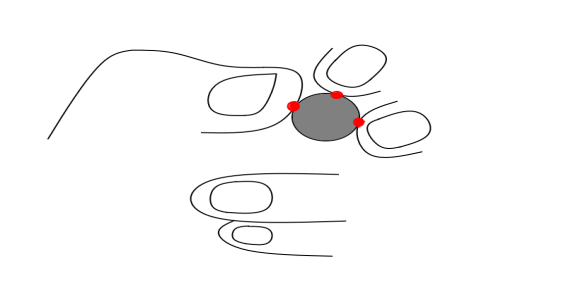 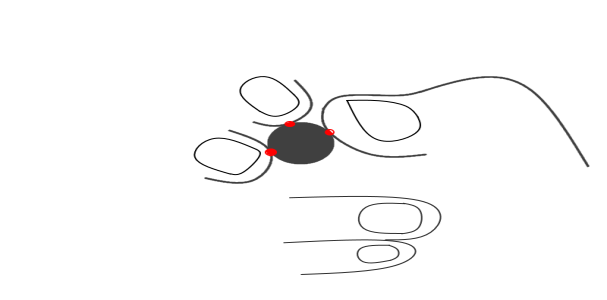 POZIȚIA  MÂINII  LA  SCRIERE                                                                   STÂNGA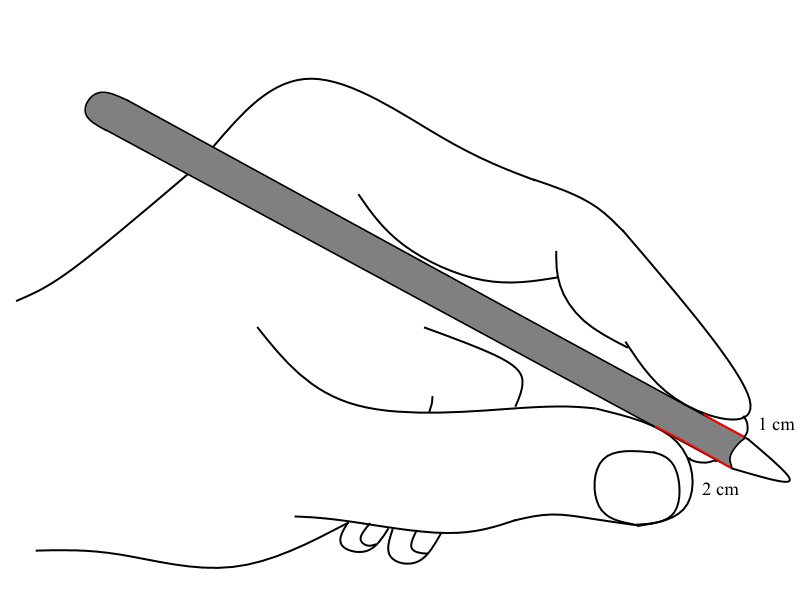 DREAPTA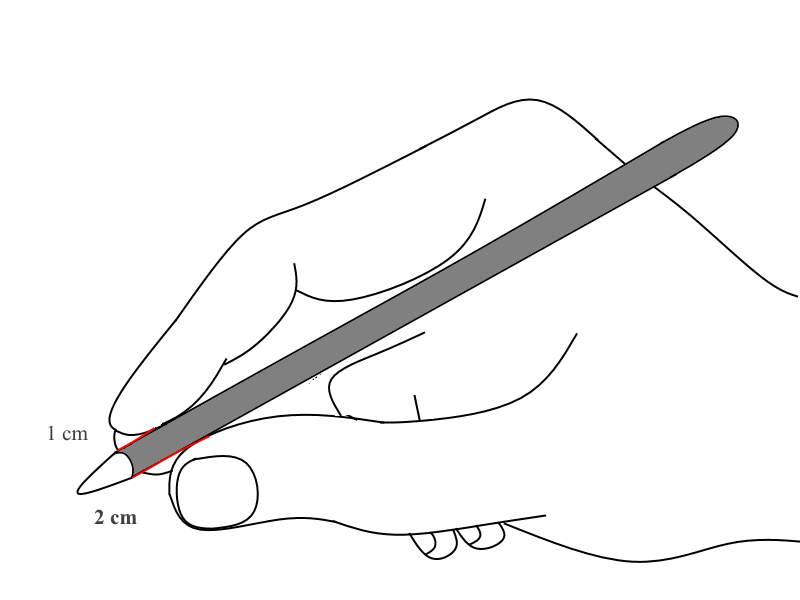 Aptitudinile școlarului de 6 ani	       Lista aptitudinilor de mai jos ajută profesorul să depisteze elevii de grădiniță care au dificultăți de învățare. Dacă un elev nu îndeplinește lista în întregime nu înseamnă că are dificultăți de învățare. Va fi necesară o evaluare mai precisă. Iată ce trebuie să facă un copil de grădiniță:Activizarea elevilor- condiție a reușitei școlare     Activizarea constă în mobilizarea/ angajarea intensă a tuturor forțelor psihice de cunoaștere și de creație ale elevilor, în scopul obținerii în procesul de învățământ a unor performanțe maxime, însoțite constant de efecte instructiv- educative cu rol pozitiv pentru dezvoltarea tuturor componentelor personalității.     Într-o altă viziune, reducționistă, activizarea ar consta în antrenarea elevilor în toate formele de activitate școlară- independente și neindependente, în creșterea treptată a efortului depus de aceștia, pentru a-i ajuta să se înscrie în curba efortului: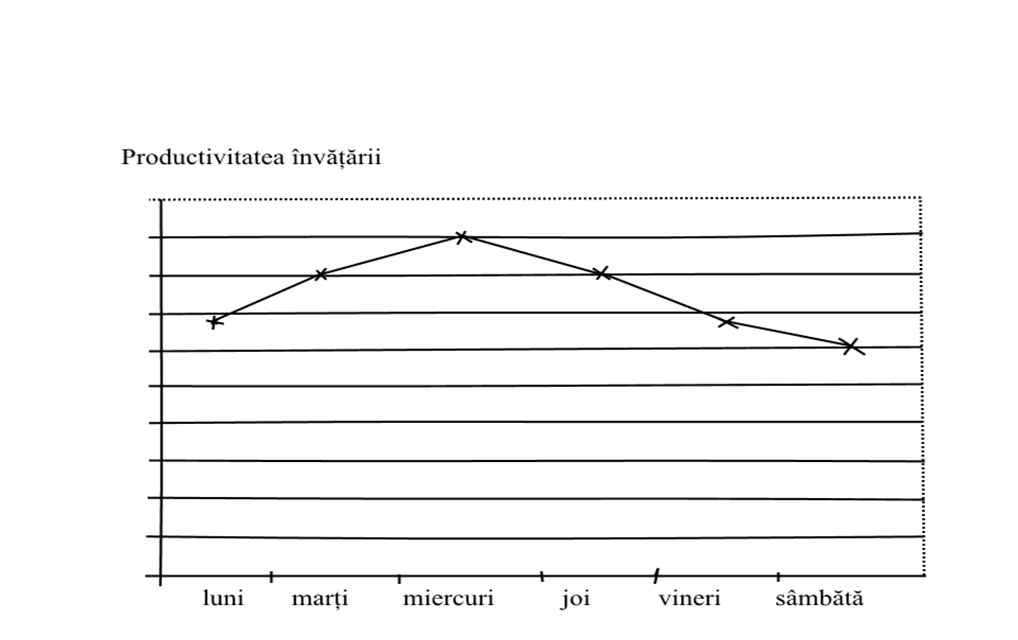       Având în vedere considerațiile de mai sus, rezultă că activizarea constituie atât un  rezultat al procesului instructiv-educativ, cât și o premisă a instrucției și autoinstrucției de nivel superior. În această ultimă calitate, activizarea implică utilizarea unui ansamblu de mijloace psihopedagogice cu rolul de a angaja individualitatea fiecărui elev în procesul didactic, în mod constant și continuu. Considerând activizarea un rezultat al procesului instructiv- educativ, amintim faptul că utilizarea metodelor de învățământ active asigură structurarea proceselor și mecanismelor gândirii, precum și o motivație adecvată pentru învățare, acțiune și cercetare.ȚES  CORECT  LA  GHERGHEF  !CAIET DE SCRIEREElemente  grafice  pregătitoare  scrierii  corecteGrupa  cârligului       Linia  orizontală	       Scrie  corect după  exemplu:Grupa  cârliguluiLinia  verticalăGrupa  cârliguluiLinia  înclinată  spre  dreaptaGrupa  cârliguluiLinia  înclinată  spre  stângaGrupa  cârliguluiCârligulGrupa  cârliguluiBastonașul  cu  întorsătură  sus  în  partea stângăGrupa  ovaluluiSemiovalul  cu  deschidere  în  partea  de  josGrupa  ovaluluiSemiovalul  cu  deschidere  în  partea de  susGrupa  ovalului    Semiovalul  cu  deschidere  în  partea  stângă	Grupa  ovaluluiSemiovalul  cu  deschidere  în  partea  dreaptăGrupa  ovaluluiOvalulGrupa  biciuluiBuclaGrupa  biciuluiNodulețulElementele grafice  pregătitoare  scrierii  corecteRecapitulare                Elementele grafice  pregătitoare  scrierii  corecteEvaluare         Realizează  un  desen  cu  ajutorul  elementelor  grafice                                                                                                                                                                                       :                                                      învățate.SUNETUL ȘI LITERAsprijin pentru elevii cu cerințe educaționale speciale                        Sunetul și litera  A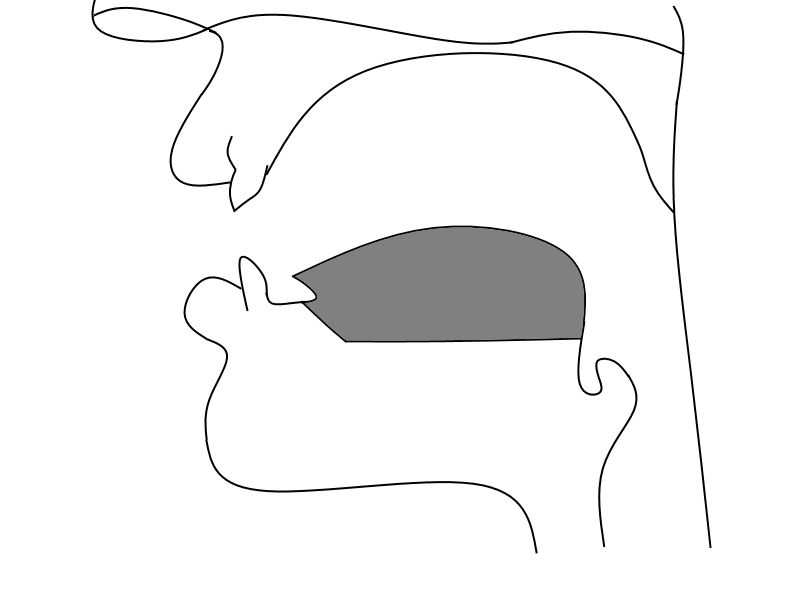 Scrie după model: a                    A                                  _ _ _ _ _ _ _ _ _ _ _ _ _ _ _ _ _ _ _ _ _ _ _ _ _ _ _ _ _ _ _ _ _ _ _ _ _ _ _ _ _ _ _ _ _ _ _ _ _ _ _ _ _ _ _ _ _ _ _ _ _ _ _ _ _ _ _ _ _ _ _ ________________________________________________________________________________________________________________________________________________________________________________________________________________________ _ _ _ _ _ _ _ _ _ _ _ _ _ _ _ _ _ _ _ _ _ _ _ _ _ _ _ _ _ _ _ _ _ _ _ _ _ _ _ _ _ _ _ _ _ _ _ _ _ _ _ _ _ _ _ _ _ _ _ _ _ _ _ _ _ _ _ _ _ _ _Scrie  silabele  formate  din  litera  nou  învăţată  şi  fiecare vocală ( a, e, i, o, u, ă, â ), pe  rând._ _ _ _ _ _ _ _ _ _ _ _ _ _ _ _ _ _ _ _ _ _ _ _ _ _ _ _ _ _ _ _ _ _ _ _ _ _ _ _ _ _ _ _ _ _ _ _ _ _ _ _ _ _ _ _ _ _ _ _ _ _ _ _ _ _ _ _ _ _ _ ________________________________________________________________________________________________________________________________________________________________________________________________________________________ _ _ _ _ _ _ _ _ _ _ _ _ _ _ _ _ _ _ _ _ _ _ _ _ _ _ _ _ _ _ _ _ _ _ _ _ _ _ _ _ _ _ _ _ _ _ _ _ _ _ _ _ _ _ _ _ _ _ _ _ _ _ _ _ _ _ _ _ _ _ _Formulează  o  propoziţie despre imaginea ilustrată. Reprezintă  grafic, după model.   Acul are ață.                                                                          arc                        Sunetul și litera  Ă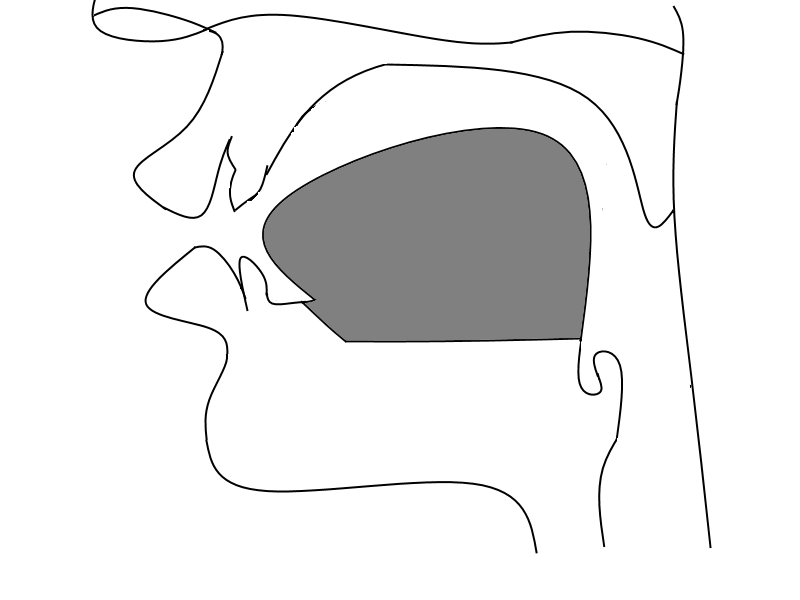 Scrie după model: ă                      Ă                                  _ _ _ _ _ _ _ _ _ _ _ _ _ _ _ _ _ _ _ _ _ _ _ _ _ _ _ _ _ _ _ _ _ _ _ _ _ _ _ _ _ _ _ _ _ _ _ _ _ _ _ _ _ _ _ _ _ _ _ _ _ _ _ _ _ _ _ _ _ _ _ ________________________________________________________________________________________________________________________________________________________________________________________________________________________ _ _ _ _ _ _ _ _ _ _ _ _ _ _ _ _ _ _ _ _ _ _ _ _ _ _ _ _ _ _ _ _ _ _ _ _ _ _ _ _ _ _ _ _ _ _ _ _ _ _ _ _ _ _ _ _ _ _ _ _ _ _ _ _ _ _ _ _ _ _ _Scrie  silabele  formate  din  litera  nou  învăţată  şi  fiecare vocală ( a, e, i, o, u, ă, â ), pe  rând._ _ _ _ _ _ _ _ _ _ _ _ _ _ _ _ _ _ _ _ _ _ _ _ _ _ _ _ _ _ _ _ _ _ _ _ _ _ _ _ _ _ _ _ _ _ _ _ _ _ _ _ _ _ _ _ _ _ _ _ _ _ _ _ _ _ _ _ _ _ _ ________________________________________________________________________________________________________________________________________________________________________________________________________________________ _ _ _ _ _ _ _ _ _ _ _ _ _ _ _ _ _ _ _ _ _ _ _ _ _ _ _ _ _ _ _ _ _ _ _ _ _ _ _ _ _ _ _ _ _ _ _ _ _ _ _ _ _ _ _ _ _ _ _ _ _ _ _ _ _ _ _ _ _ _ _Formulează  o  propoziţie despre imaginea ilustrată. Reprezintă  grafic, după model.   Acul are ață.                        Sunetul și litera  Â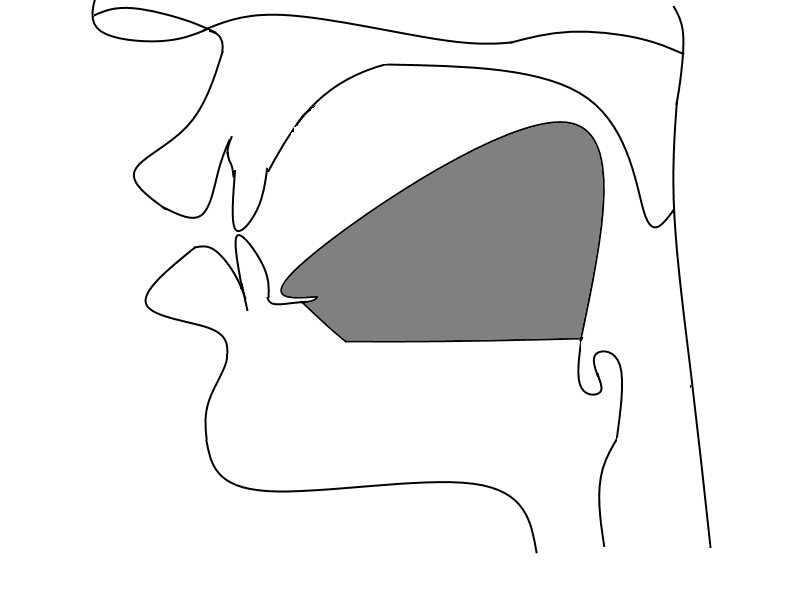 Scrie după model: â                      Â                                  _ _ _ _ _ _ _ _ _ _ _ _ _ _ _ _ _ _ _ _ _ _ _ _ _ _ _ _ _ _ _ _ _ _ _ _ _ _ _ _ _ _ _ _ _ _ _ _ _ _ _ _ _ _ _ _ _ _ _ _ _ _ _ _ _ _ _ _ _ _ _ ________________________________________________________________________________________________________________________________________________________________________________________________________________________ _ _ _ _ _ _ _ _ _ _ _ _ _ _ _ _ _ _ _ _ _ _ _ _ _ _ _ _ _ _ _ _ _ _ _ _ _ _ _ _ _ _ _ _ _ _ _ _ _ _ _ _ _ _ _ _ _ _ _ _ _ _ _ _ _ _ _ _ _ _ _Scrie  silabele  formate  din  litera  nou  învăţată  şi  fiecare vocală ( a, e, i, o, u, ă, â ), pe  rând._ _ _ _ _ _ _ _ _ _ _ _ _ _ _ _ _ _ _ _ _ _ _ _ _ _ _ _ _ _ _ _ _ _ _ _ _ _ _ _ _ _ _ _ _ _ _ _ _ _ _ _ _ _ _ _ _ _ _ _ _ _ _ _ _ _ _ _ _ _ _ ________________________________________________________________________________________________________________________________________________________________________________________________________________________ _ _ _ _ _ _ _ _ _ _ _ _ _ _ _ _ _ _ _ _ _ _ _ _ _ _ _ _ _ _ _ _ _ _ _ _ _ _ _ _ _ _ _ _ _ _ _ _ _ _ _ _ _ _ _ _ _ _ _ _ _ _ _ _ _ _ _ _ _ _ _Formulează  o  propoziţie despre imaginea ilustrată. Reprezintă  grafic, după model.   Eu  râd  .                                                                                                                                                                      râd               Sunetul și litera  B  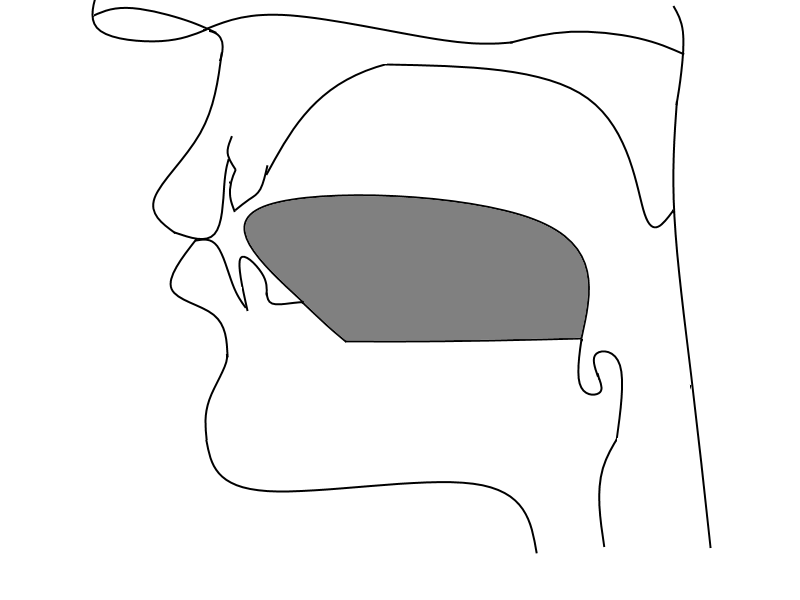 Scrie după model: b                      B                                     _ _ _ _ _ _ _ _ _ _ _ _ _ _ _ _ _ _ _ _ _ _ _ _ _ _ _ _ _ _ _ _ _ _ _ _ _ _ _ _ _ _ _ _ _ _ _ _ _ _ _ _ _ _ _ _ _ _ _ _ _ _ _ _ _ _ _ _ _ _ _ ________________________________________________________________________________________________________________________________________________________________________________________________________________________ _ _ _ _ _ _ _ _ _ _ _ _ _ _ _ _ _ _ _ _ _ _ _ _ _ _ _ _ _ _ _ _ _ _ _ _ _ _ _ _ _ _ _ _ _ _ _ _ _ _ _ _ _ _ _ _ _ _ _ _ _ _ _ _ _ _ _ _ _ _ _Scrie  silabele  formate  din  litera  nou  învăţată  şi  fiecare vocală ( a, e, i, o, u, ă, â ), pe  rând._ _ _ _ _ _ _ _ _ _ _ _ _ _ _ _ _ _ _ _ _ _ _ _ _ _ _ _ _ _ _ _ _ _ _ _ _ _ _ _ _ _ _ _ _ _ _ _ _ _ _ _ _ _ _ _ _ _ _ _ _ _ _ _ _ _ _ _ _ _ _ ________________________________________________________________________________________________________________________________________________________________________________________________________________________ _ _ _ _ _ _ _ _ _ _ _ _ _ _ _ _ _ _ _ _ _ _ _ _ _ _ _ _ _ _ _ _ _ _ _ _ _ _ _ _ _ _ _ _ _ _ _ _ _ _ _ _ _ _ _ _ _ _ _ _ _ _ _ _ _ _ _ _ _ _ _Formulează  o  propoziţie despre imaginea ilustrată. Reprezintă  grafic, după model.                            Eu  am  un  balon.                                                                      bec                        Sunetul și litera  C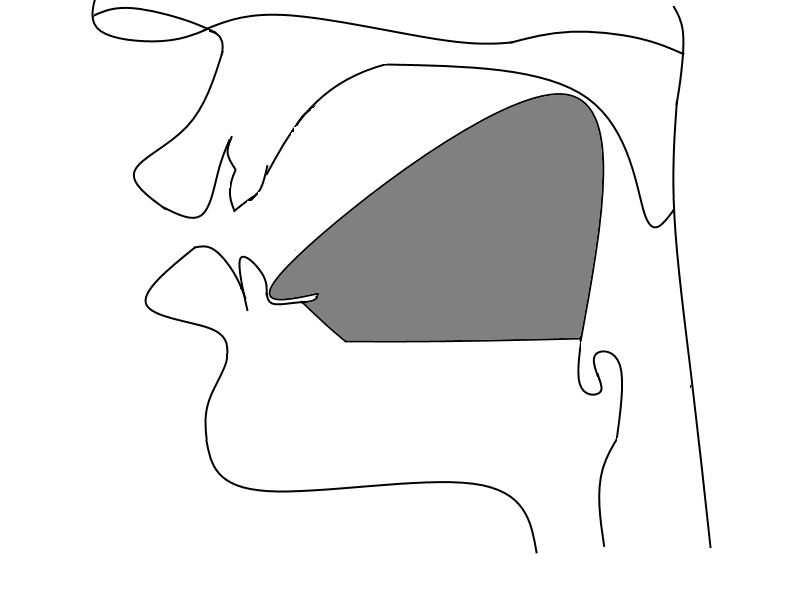 Scrie după model:c                     C                                     _ _ _ _ _ _ _ _ _ _ _ _ _ _ _ _ _ _ _ _ _ _ _ _ _ _ _ _ _ _ _ _ _ _ _ _ _ _ _ _ _ _ _ _ _ _ _ _ _ _ _ _ _ _ _ _ _ _ _ _ _ _ _ _ _ _ _ _ _ _ _ ________________________________________________________________________________________________________________________________________________________________________________________________________________________ _ _ _ _ _ _ _ _ _ _ _ _ _ _ _ _ _ _ _ _ _ _ _ _ _ _ _ _ _ _ _ _ _ _ _ _ _ _ _ _ _ _ _ _ _ _ _ _ _ _ _ _ _ _ _ _ _ _ _ _ _ _ _ _ _ _ _ _ _ _ _Scrie  silabele  formate  din  litera  nou  învăţată  şi  fiecare vocală ( a, e, i, o, u, ă, â ), pe  rând._ _ _ _ _ _ _ _ _ _ _ _ _ _ _ _ _ _ _ _ _ _ _ _ _ _ _ _ _ _ _ _ _ _ _ _ _ _ _ _ _ _ _ _ _ _ _ _ _ _ _ _ _ _ _ _ _ _ _ _ _ _ _ _ _ _ _ _ _ _ _ ________________________________________________________________________________________________________________________________________________________________________________________________________________________ _ _ _ _ _ _ _ _ _ _ _ _ _ _ _ _ _ _ _ _ _ _ _ _ _ _ _ _ _ _ _ _ _ _ _ _ _ _ _ _ _ _ _ _ _ _ _ _ _ _ _ _ _ _ _ _ _ _ _ _ _ _ _ _ _ _ _ _ _ _ _Formulează  o  propoziţie despre imaginea ilustrată. Reprezintă  grafic, după model.Cartea este nouă.                                                                           creion                       Sunetul și litera  D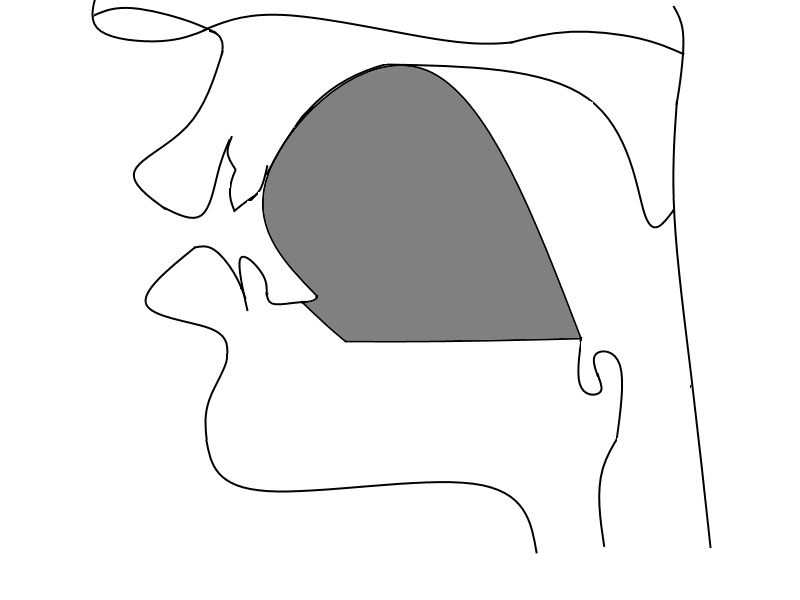 Scrie după model:   d                    D                                    	_ _ _ _ _ _ _ _ _ _ _ _ _ _ _ _ _ _ _ _ _ _ _ _ _ _ _ _ _ _ _ _ _ _ _ _ _ _ _ _ _ _ _ _ _ _ _ _ _ _ _ _ _ _ _ _ _ _ _ _ _ _ _ _ _ _ _ _ _ _ _ ________________________________________________________________________________________________________________________________________________________________________________________________________________________ _ _ _ _ _ _ _ _ _ _ _ _ _ _ _ _ _ _ _ _ _ _ _ _ _ _ _ _ _ _ _ _ _ _ _ _ _ _ _ _ _ _ _ _ _ _ _ _ _ _ _ _ _ _ _ _ _ _ _ _ _ _ _ _ _ _ _ _ _ _ _Scrie  silabele  formate  din  litera  nou  învăţată  şi  fiecare vocală ( a, e, i, o, u, ă, â ), pe  rând._ _ _ _ _ _ _ _ _ _ _ _ _ _ _ _ _ _ _ _ _ _ _ _ _ _ _ _ _ _ _ _ _ _ _ _ _ _ _ _ _ _ _ _ _ _ _ _ _ _ _ _ _ _ _ _ _ _ _ _ _ _ _ _ _ _ _ _ _ _ _ ________________________________________________________________________________________________________________________________________________________________________________________________________________________ _ _ _ _ _ _ _ _ _ _ _ _ _ _ _ _ _ _ _ _ _ _ _ _ _ _ _ _ _ _ _ _ _ _ _ _ _ _ _ _ _ _ _ _ _ _ _ _ _ _ _ _ _ _ _ _ _ _ _ _ _ _ _ _ _ _ _ _ _ _ _Formulează  o  propoziţie despre imaginea ilustrată. Reprezintă  grafic, după model.     Eu  desenez.                                                         dop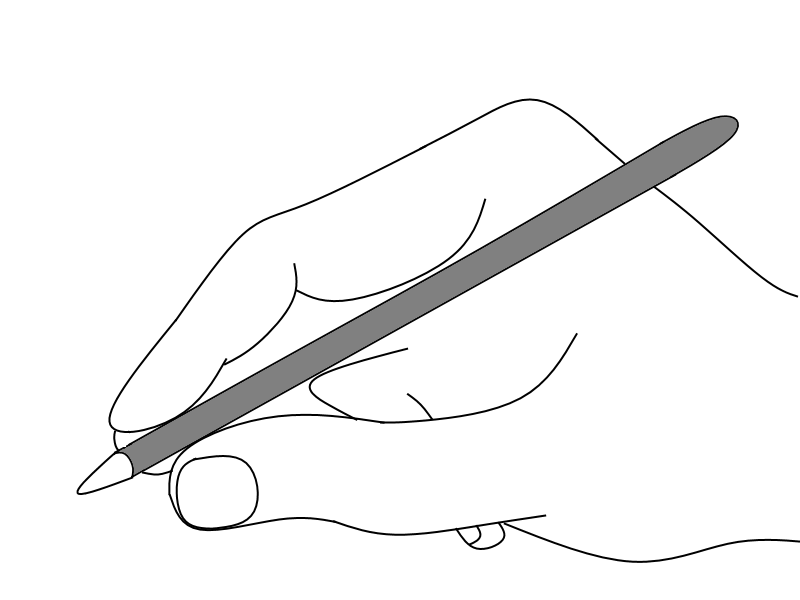                     Sunetul și litera  E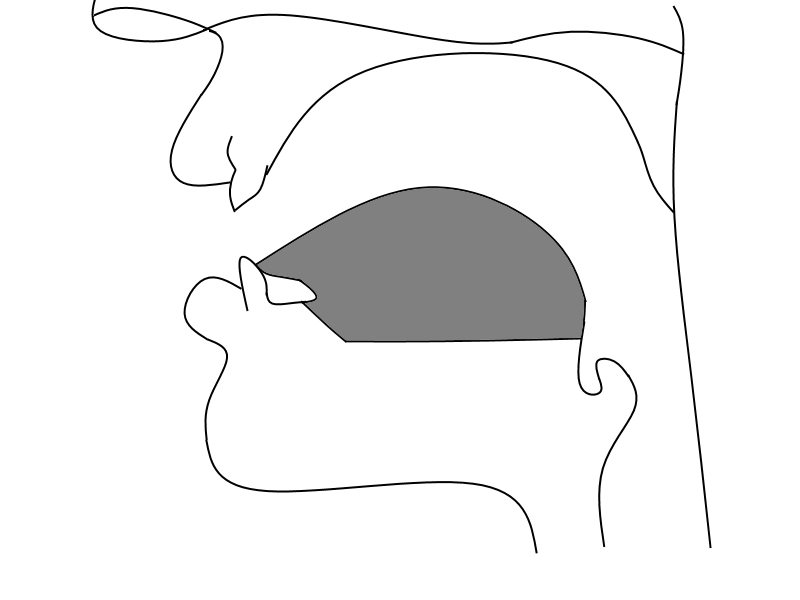 Scrie după model:      e                    E                                _ _ _ _ _ _ _ _ _ _ _ _ _ _ _ _ _ _ _ _ _ _ _ _ _ _ _ _ _ _ _ _ _ _ _ _ _ _ _ _ _ _ _ _ _ _ _ _ _ _ _ _ _ _ _ _ _ _ _ _ _ _ _ _ _ _ _ _ _ _ _ ________________________________________________________________________________________________________________________________________________________________________________________________________________________ _ _ _ _ _ _ _ _ _ _ _ _ _ _ _ _ _ _ _ _ _ _ _ _ _ _ _ _ _ _ _ _ _ _ _ _ _ _ _ _ _ _ _ _ _ _ _ _ _ _ _ _ _ _ _ _ _ _ _ _ _ _ _ _ _ _ _ _ _ _ _Scrie  silabele  formate  din  litera  nou  învăţată  şi  fiecare vocală ( a, e, i, o, u, ă, â ), pe  rând._ _ _ _ _ _ _ _ _ _ _ _ _ _ _ _ _ _ _ _ _ _ _ _ _ _ _ _ _ _ _ _ _ _ _ _ _ _ _ _ _ _ _ _ _ _ _ _ _ _ _ _ _ _ _ _ _ _ _ _ _ _ _ _ _ _ _ _ _ _ _ ________________________________________________________________________________________________________________________________________________________________________________________________________________________ _ _ _ _ _ _ _ _ _ _ _ _ _ _ _ _ _ _ _ _ _ _ _ _ _ _ _ _ _ _ _ _ _ _ _ _ _ _ _ _ _ _ _ _ _ _ _ _ _ _ _ _ _ _ _ _ _ _ _ _ _ _ _ _ _ _ _ _ _ _ _Formulează  o  propoziţie despre imaginea ilustrată. Reprezintă  grafic, după model.   Eu  am  un  evantai.                                                                                                 elicopter                       Sunetul și litera  F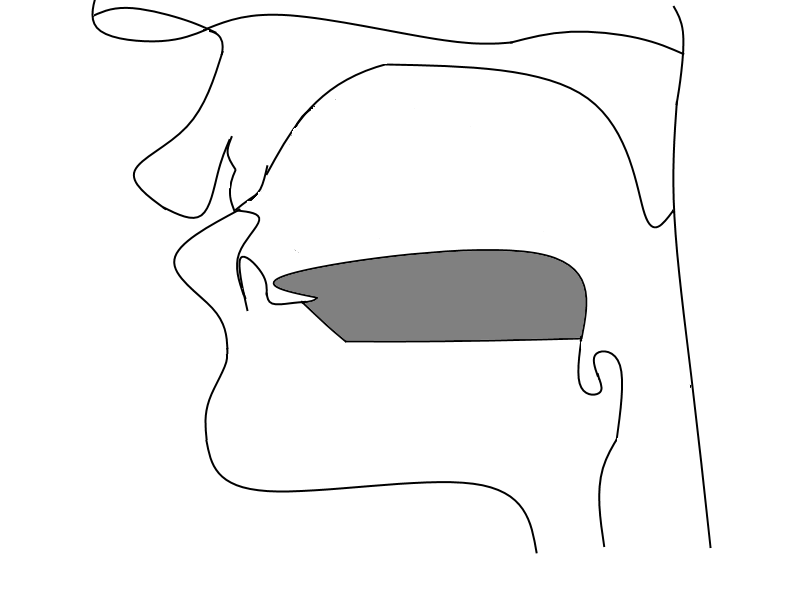 Scrie după model:         f                     F                             _ _ _ _ _ _ _ _ _ _ _ _ _ _ _ _ _ _ _ _ _ _ _ _ _ _ _ _ _ _ _ _ _ _ _ _ _ _ _ _ _ _ _ _ _ _ _ _ _ _ _ _ _ _ _ _ _ _ _ _ _ _ _ _ _ _ _ _ _ _ _ ________________________________________________________________________________________________________________________________________________________________________________________________________________________ _ _ _ _ _ _ _ _ _ _ _ _ _ _ _ _ _ _ _ _ _ _ _ _ _ _ _ _ _ _ _ _ _ _ _ _ _ _ _ _ _ _ _ _ _ _ _ _ _ _ _ _ _ _ _ _ _ _ _ _ _ _ _ _ _ _ _ _ _ _ _Scrie  silabele  formate  din  litera  nou  învăţată  şi  fiecare vocală ( a, e, i, o, u, ă, â ), pe  rând._ _ _ _ _ _ _ _ _ _ _ _ _ _ _ _ _ _ _ _ _ _ _ _ _ _ _ _ _ _ _ _ _ _ _ _ _ _ _ _ _ _ _ _ _ _ _ _ _ _ _ _ _ _ _ _ _ _ _ _ _ _ _ _ _ _ _ _ _ _ _ ________________________________________________________________________________________________________________________________________________________________________________________________________________________ _ _ _ _ _ _ _ _ _ _ _ _ _ _ _ _ _ _ _ _ _ _ _ _ _ _ _ _ _ _ _ _ _ _ _ _ _ _ _ _ _ _ _ _ _ _ _ _ _ _ _ _ _ _ _ _ _ _ _ _ _ _ _ _ _ _ _ _ _ _ _Formulează  o  propoziţie despre imaginea ilustrată. Reprezintă  grafic, după model.       Eu am o floare.                                                                                              fular                      Sunetul și litera  G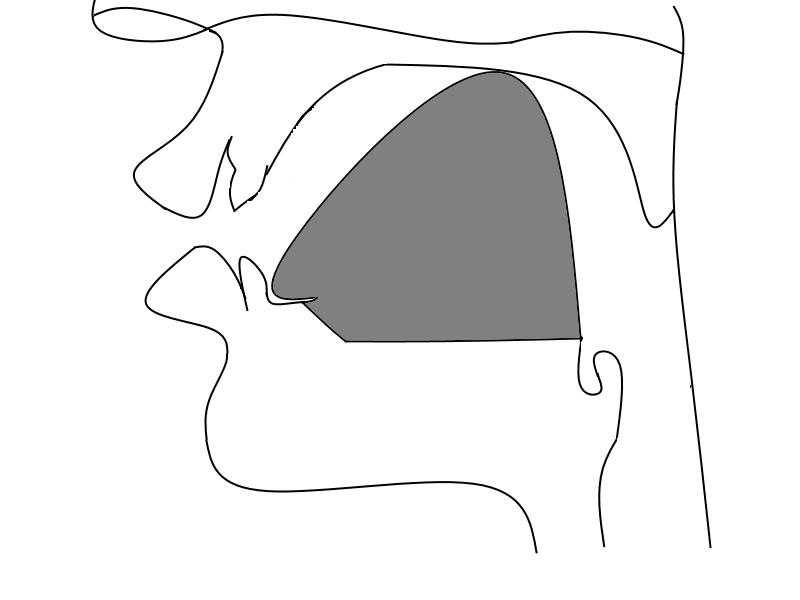 Scrie după model:g                    G                                      _ _ _ _ _ _ _ _ _ _ _ _ _ _ _ _ _ _ _ _ _ _ _ _ _ _ _ _ _ _ _ _ _ _ _ _ _ _ _ _ _ _ _ _ _ _ _ _ _ _ _ _ _ _ _ _ _ _ _ _ _ _ _ _ _ _ _ _ _ _ _ ________________________________________________________________________________________________________________________________________________________________________________________________________________________ _ _ _ _ _ _ _ _ _ _ _ _ _ _ _ _ _ _ _ _ _ _ _ _ _ _ _ _ _ _ _ _ _ _ _ _ _ _ _ _ _ _ _ _ _ _ _ _ _ _ _ _ _ _ _ _ _ _ _ _ _ _ _ _ _ _ _ _ _ _ _Scrie  silabele  formate  din  litera  nou  învăţată  şi  fiecare vocală ( a, e, i, o, u, ă, â ), pe  rând._ _ _ _ _ _ _ _ _ _ _ _ _ _ _ _ _ _ _ _ _ _ _ _ _ _ _ _ _ _ _ _ _ _ _ _ _ _ _ _ _ _ _ _ _ _ _ _ _ _ _ _ _ _ _ _ _ _ _ _ _ _ _ _ _ _ _ _ _ _ _ ________________________________________________________________________________________________________________________________________________________________________________________________________________________ _ _ _ _ _ _ _ _ _ _ _ _ _ _ _ _ _ _ _ _ _ _ _ _ _ _ _ _ _ _ _ _ _ _ _ _ _ _ _ _ _ _ _ _ _ _ _ _ _ _ _ _ _ _ _ _ _ _ _ _ _ _ _ _ _ _ _ _ _ _ _Formulează  o  propoziţie despre imaginea ilustrată. Reprezintă  grafic, după model. Eu am gard nou.                                                                                                                                               gură                     Sunetul și litera  H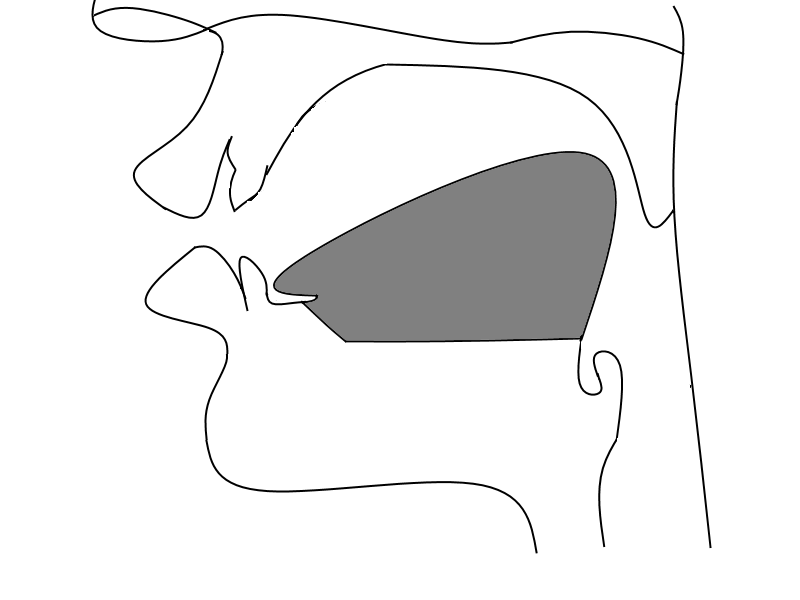 Scrie după model: h                      H                                      _ _ _ _ _ _ _ _ _ _ _ _ _ _ _ _ _ _ _ _ _ _ _ _ _ _ _ _ _ _ _ _ _ _ _ _ _ _ _ _ _ _ _ _ _ _ _ _ _ _ _ _ _ _ _ _ _ _ _ _ _ _ _ _ _ _ _ _ _ _ _ ________________________________________________________________________________________________________________________________________________________________________________________________________________________ _ _ _ _ _ _ _ _ _ _ _ _ _ _ _ _ _ _ _ _ _ _ _ _ _ _ _ _ _ _ _ _ _ _ _ _ _ _ _ _ _ _ _ _ _ _ _ _ _ _ _ _ _ _ _ _ _ _ _ _ _ _ _ _ _ _ _ _ _ _ _Scrie  silabele  formate  din  litera  nou  învăţată  şi  fiecare vocală ( a, e, i, o, u, ă, â ), pe  rând._ _ _ _ _ _ _ _ _ _ _ _ _ _ _ _ _ _ _ _ _ _ _ _ _ _ _ _ _ _ _ _ _ _ _ _ _ _ _ _ _ _ _ _ _ _ _ _ _ _ _ _ _ _ _ _ _ _ _ _ _ _ _ _ _ _ _ _ _ _ _ ________________________________________________________________________________________________________________________________________________________________________________________________________________________ _ _ _ _ _ _ _ _ _ _ _ _ _ _ _ _ _ _ _ _ _ _ _ _ _ _ _ _ _ _ _ _ _ _ _ _ _ _ _ _ _ _ _ _ _ _ _ _ _ _ _ _ _ _ _ _ _ _ _ _ _ _ _ _ _ _ _ _ _ _ _Formulează  o  propoziţie despre imaginea ilustrată. Reprezintă  grafic, după model. Haina este scurtă.                                Sunetul și litera  I                                                                      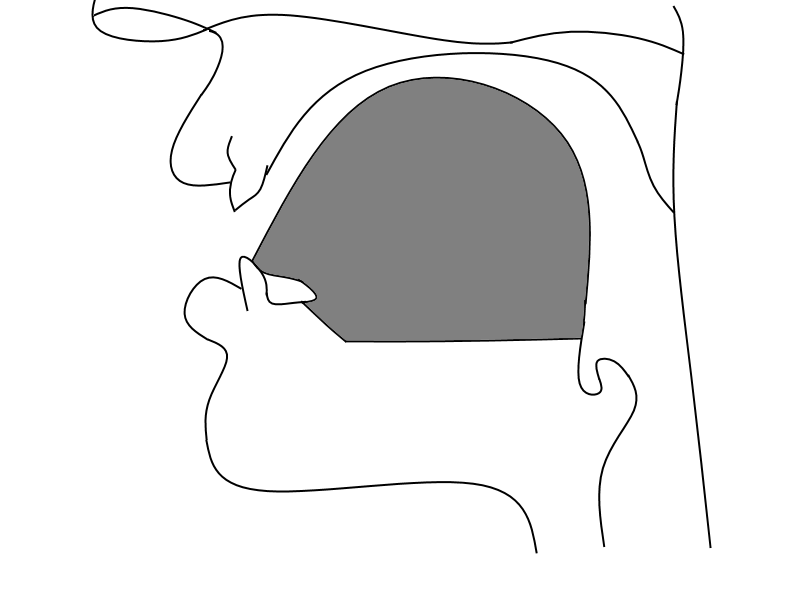 Scrie după model: i                     I                                     _ _ _ _ _ _ _ _ _ _ _ _ _ _ _ _ _ _ _ _ _ _ _ _ _ _ _ _ _ _ _ _ _ _ _ _ _ _ _ _ _ _ _ _ _ _ _ _ _ _ _ _ _ _ _ _ _ _ _ _ _ _ _ _ _ _ _ _ _ _ _ ________________________________________________________________________________________________________________________________________________________________________________________________________________________ _ _ _ _ _ _ _ _ _ _ _ _ _ _ _ _ _ _ _ _ _ _ _ _ _ _ _ _ _ _ _ _ _ _ _ _ _ _ _ _ _ _ _ _ _ _ _ _ _ _ _ _ _ _ _ _ _ _ _ _ _ _ _ _ _ _ _ _ _ _ _Scrie  silabele  formate  din  litera  nou  învăţată  şi  fiecare vocală ( a, e, i, o, u, ă, â ), pe  rând._ _ _ _ _ _ _ _ _ _ _ _ _ _ _ _ _ _ _ _ _ _ _ _ _ _ _ _ _ _ _ _ _ _ _ _ _ _ _ _ _ _ _ _ _ _ _ _ _ _ _ _ _ _ _ _ _ _ _ _ _ _ _ _ _ _ _ _ _ _ _ ________________________________________________________________________________________________________________________________________________________________________________________________________________________ _ _ _ _ _ _ _ _ _ _ _ _ _ _ _ _ _ _ _ _ _ _ _ _ _ _ _ _ _ _ _ _ _ _ _ _ _ _ _ _ _ _ _ _ _ _ _ _ _ _ _ _ _ _ _ _ _ _ _ _ _ _ _ _ _ _ _ _ _ _ _Formulează  o  propoziţie despre imaginea ilustrată. Reprezintă  grafic, după model.  Inelul  este  frumos.	                     ibric                          Sunetul și litera    J                                                                     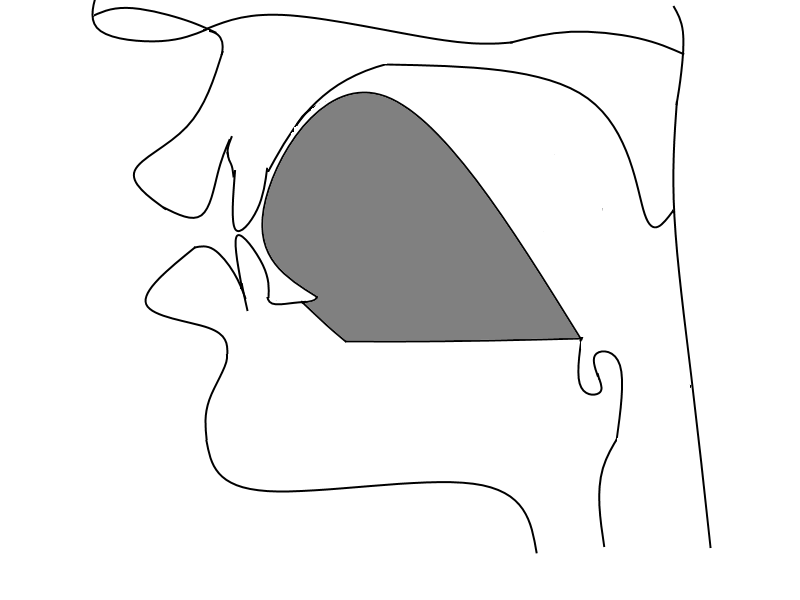 Scrie după model: j                     J                                      _ _ _ _ _ _ _ _ _ _ _ _ _ _ _ _ _ _ _ _ _ _ _ _ _ _ _ _ _ _ _ _ _ _ _ _ _ _ _ _ _ _ _ _ _ _ _ _ _ _ _ _ _ _ _ _ _ _ _ _ _ _ _ _ _ _ _ _ _ _ _ ________________________________________________________________________________________________________________________________________________________________________________________________________________________ _ _ _ _ _ _ _ _ _ _ _ _ _ _ _ _ _ _ _ _ _ _ _ _ _ _ _ _ _ _ _ _ _ _ _ _ _ _ _ _ _ _ _ _ _ _ _ _ _ _ _ _ _ _ _ _ _ _ _ _ _ _ _ _ _ _ _ _ _ _ _                                                                                    Scrie  silabele  formate  din  litera  nou  învăţată  şi  fiecare vocală ( a, e, i, o, u, ă, â ), pe  rând._ _ _ _ _ _ _ _ _ _ _ _ _ _ _ _ _ _ _ _ _ _ _ _ _ _ _ _ _ _ _ _ _ _ _ _ _ _ _ _ _ _ _ _ _ _ _ _ _ _ _ _ _ _ _ _ _ _ _ _ _ _ _ _ _ _ _ _ _ _ _ ________________________________________________________________________________________________________________________________________________________________________________________________________________________ _ _ _ _ _ _ _ _ _ _ _ _ _ _ _ _ _ _ _ _ _ _ _ _ _ _ _ _ _ _ _ _ _ _ _ _ _ _ _ _ _ _ _ _ _ _ _ _ _ _ _ _ _ _ _ _ _ _ _ _ _ _ _ _ _ _ _ _ _ _ _Formulează  o  propoziţie despre imaginea ilustrată. Reprezintă  grafic, după model. Jucăria  este  mică .              Sunetul și litera  K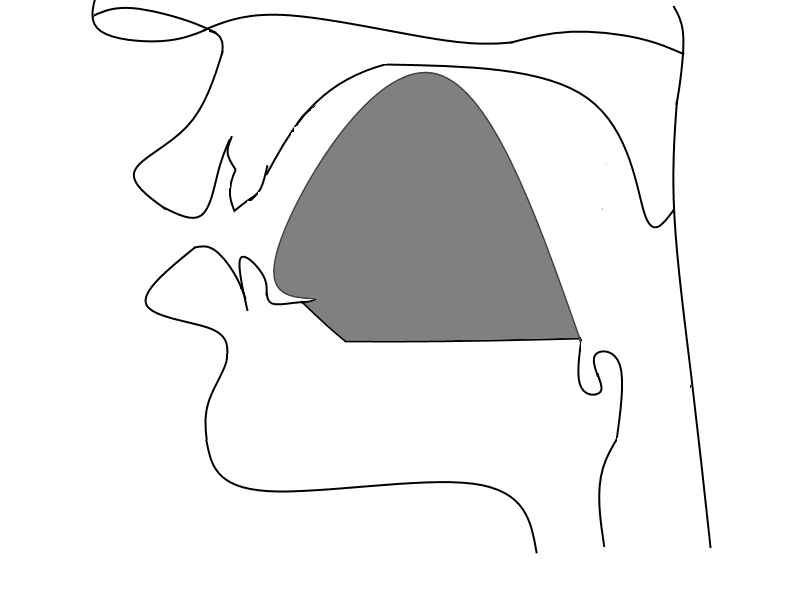 Scrie după model:  k                    K                                    _ _ _ _ _ _ _ _ _ _ _ _ _ _ _ _ _ _ _ _ _ _ _ _ _ _ _ _ _ _ _ _ _ _ _ _ _ _ _ _ _ _ _ _ _ _ _ _ _ _ _ _ _ _ _ _ _ _ _ _ _ _ _ _ _ _ _ _ _ _ _ ________________________________________________________________________________________________________________________________________________________________________________________________________________________ _ _ _ _ _ _ _ _ _ _ _ _ _ _ _ _ _ _ _ _ _ _ _ _ _ _ _ _ _ _ _ _ _ _ _ _ _ _ _ _ _ _ _ _ _ _ _ _ _ _ _ _ _ _ _ _ _ _ _ _ _ _ _ _ _ _ _ _ _ _ _Scrie  silabele  formate  din  litera  nou  învăţată  şi  fiecare vocală ( a, e, i, o, u, ă, â ), pe  rând._ _ _ _ _ _ _ _ _ _ _ _ _ _ _ _ _ _ _ _ _ _ _ _ _ _ _ _ _ _ _ _ _ _ _ _ _ _ _ _ _ _ _ _ _ _ _ _ _ _ _ _ _ _ _ _ _ _ _ _ _ _ _ _ _ _ _ _ _ _ _ ________________________________________________________________________________________________________________________________________________________________________________________________________________________ _ _ _ _ _ _ _ _ _ _ _ _ _ _ _ _ _ _ _ _ _ _ _ _ _ _ _ _ _ _ _ _ _ _ _ _ _ _ _ _ _ _ _ _ _ _ _ _ _ _ _ _ _ _ _ _ _ _ _ _ _ _ _ _ _ _ _ _ _ _ _Formulează  o  propoziţie despre imaginea ilustrată. Reprezintă  grafic, după model.       Eu  mănânc  kiwi.                                                                      kilometru                                                                  Sunetul și litera  L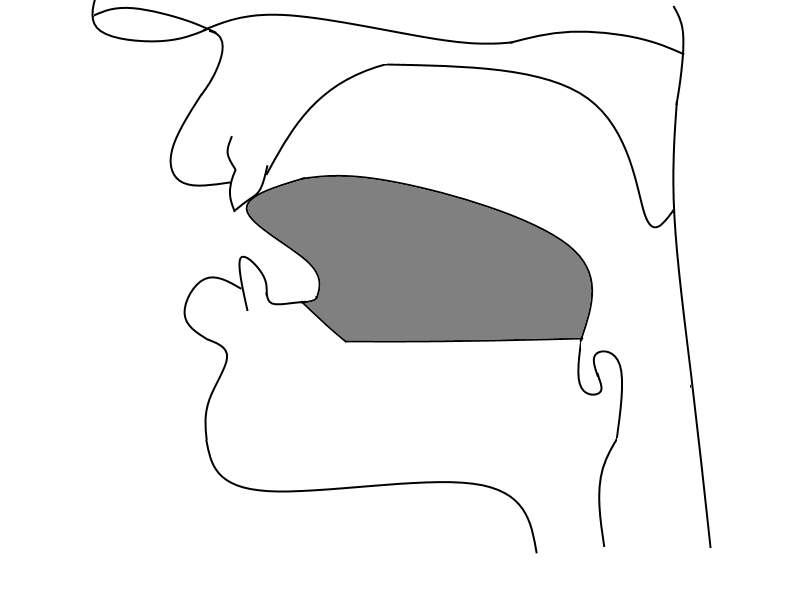 Scrie după model: l                      L                                    _ _ _ _ _ _ _ _ _ _ _ _ _ _ _ _ _ _ _ _ _ _ _ _ _ _ _ _ _ _ _ _ _ _ _ _ _ _ _ _ _ _ _ _ _ _ _ _ _ _ _ _ _ _ _ _ _ _ _ _ _ _ _ _ _ _ _ _ _ _ _ ________________________________________________________________________________________________________________________________________________________________________________________________________________________ _ _ _ _ _ _ _ _ _ _ _ _ _ _ _ _ _ _ _ _ _ _ _ _ _ _ _ _ _ _ _ _ _ _ _ _ _ _ _ _ _ _ _ _ _ _ _ _ _ _ _ _ _ _ _ _ _ _ _ _ _ _ _ _ _ _ _ _ _ _ _Scrie  silabele  formate  din  litera  nou  învăţată  şi  fiecare vocală ( a, e, i, o, u, ă, â ), pe  rând._ _ _ _ _ _ _ _ _ _ _ _ _ _ _ _ _ _ _ _ _ _ _ _ _ _ _ _ _ _ _ _ _ _ _ _ _ _ _ _ _ _ _ _ _ _ _ _ _ _ _ _ _ _ _ _ _ _ _ _ _ _ _ _ _ _ _ _ _ _ _ ________________________________________________________________________________________________________________________________________________________________________________________________________________________ _ _ _ _ _ _ _ _ _ _ _ _ _ _ _ _ _ _ _ _ _ _ _ _ _ _ _ _ _ _ _ _ _ _ _ _ _ _ _ _ _ _ _ _ _ _ _ _ _ _ _ _ _ _ _ _ _ _ _ _ _ _ _ _ _ _ _ _ _ _ _Formulează  o  propoziţie despre imaginea ilustrată. Reprezintă  grafic, după model. Luna strălucește.                        Sunetul și litera  M         În timpul pronunției aerul este expirat pe nas.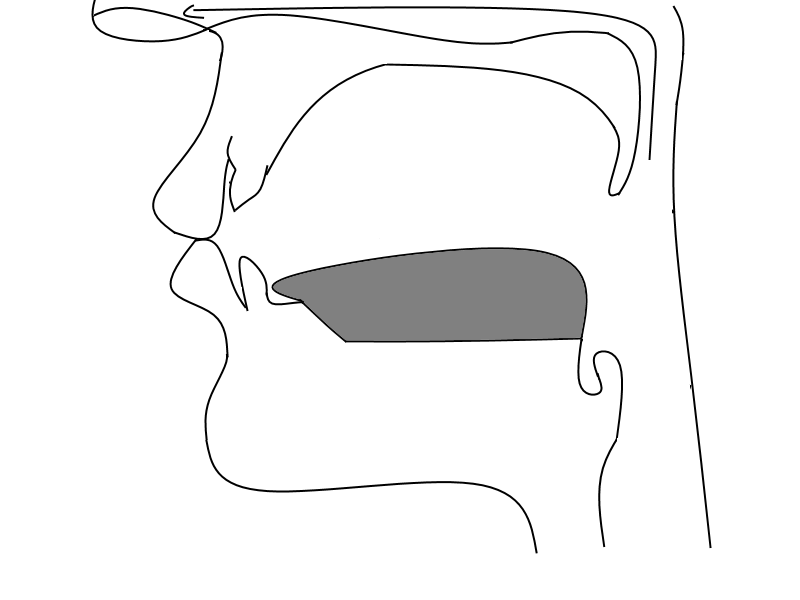 Scrie după model:    m                   M                                   _ _ _ _ _ _ _ _ _ _ _ _ _ _ _ _ _ _ _ _ _ _ _ _ _ _ _ _ _ _ _ _ _ _ _ _ _ _ _ _ _ _ _ _ _ _ _ _ _ _ _ _ _ _ _ _ _ _ _ _ _ _ _ _ _ _ _ _ _ _ _ ________________________________________________________________________________________________________________________________________________________________________________________________________________________ _ _ _ _ _ _ _ _ _ _ _ _ _ _ _ _ _ _ _ _ _ _ _ _ _ _ _ _ _ _ _ _ _ _ _ _ _ _ _ _ _ _ _ _ _ _ _ _ _ _ _ _ _ _ _ _ _ _ _ _ _ _ _ _ _ _ _ _ _ _ _Scrie  silabele  formate  din  litera  nou  învăţată  şi  fiecare vocală ( a, e, i, o, u, ă, â ), pe  rând._ _ _ _ _ _ _ _ _ _ _ _ _ _ _ _ _ _ _ _ _ _ _ _ _ _ _ _ _ _ _ _ _ _ _ _ _ _ _ _ _ _ _ _ _ _ _ _ _ _ _ _ _ _ _ _ _ _ _ _ _ _ _ _ _ _ _ _ _ _ _ ________________________________________________________________________________________________________________________________________________________________________________________________________________________ _ _ _ _ _ _ _ _ _ _ _ _ _ _ _ _ _ _ _ _ _ _ _ _ _ _ _ _ _ _ _ _ _ _ _ _ _ _ _ _ _ _ _ _ _ _ _ _ _ _ _ _ _ _ _ _ _ _ _ _ _ _ _ _ _ _ _ _ _ _ _Formulează  o  propoziţie despre imaginea ilustrată. Reprezintă  grafic, după model.     Melcul  are  cochilie.                                                                                           masa                 Sunetul și litera  N          În timpul pronunției aerul este expirat pe nas.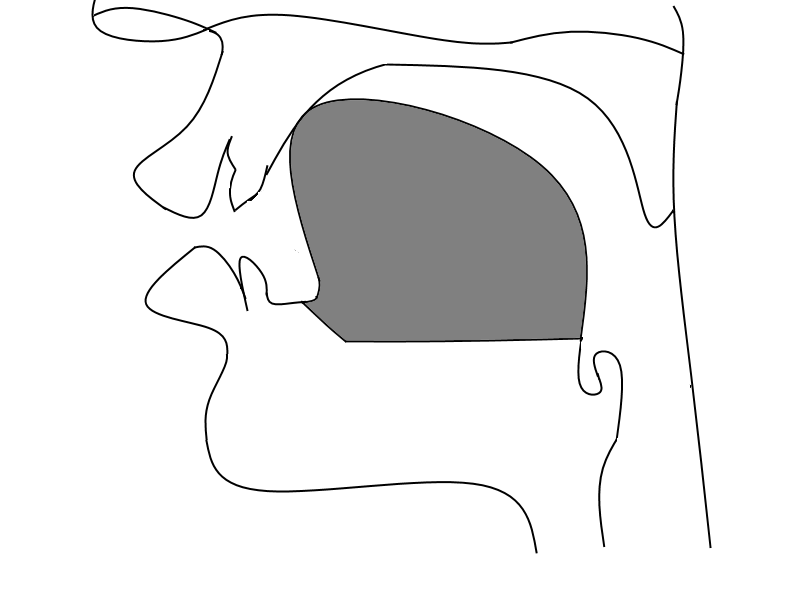 Scrie după model:    n                   N                                   _ _ _ _ _ _ _ _ _ _ _ _ _ _ _ _ _ _ _ _ _ _ _ _ _ _ _ _ _ _ _ _ _ _ _ _ _ _ _ _ _ _ _ _ _ _ _ _ _ _ _ _ _ _ _ _ _ _ _ _ _ _ _ _ _ _ _ _ _ _ _ ________________________________________________________________________________________________________________________________________________________________________________________________________________________ _ _ _ _ _ _ _ _ _ _ _ _ _ _ _ _ _ _ _ _ _ _ _ _ _ _ _ _ _ _ _ _ _ _ _ _ _ _ _ _ _ _ _ _ _ _ _ _ _ _ _ _ _ _ _ _ _ _ _ _ _ _ _ _ _ _ _ _ _ _ _Scrie  silabele  formate  din  litera  nou  învăţată  şi  fiecare vocală ( a, e, i, o, u, ă, â ), pe  rând._ _ _ _ _ _ _ _ _ _ _ _ _ _ _ _ _ _ _ _ _ _ _ _ _ _ _ _ _ _ _ _ _ _ _ _ _ _ _ _ _ _ _ _ _ _ _ _ _ _ _ _ _ _ _ _ _ _ _ _ _ _ _ _ _ _ _ _ _ _ _ ________________________________________________________________________________________________________________________________________________________________________________________________________________________ _ _ _ _ _ _ _ _ _ _ _ _ _ _ _ _ _ _ _ _ _ _ _ _ _ _ _ _ _ _ _ _ _ _ _ _ _ _ _ _ _ _ _ _ _ _ _ _ _ _ _ _ _ _ _ _ _ _ _ _ _ _ _ _ _ _ _ _ _ _ _Formulează  o  propoziţie despre imaginea ilustrată. Reprezintă  grafic, după model. Eu  am  o  nucă.                        Sunetul și litera  O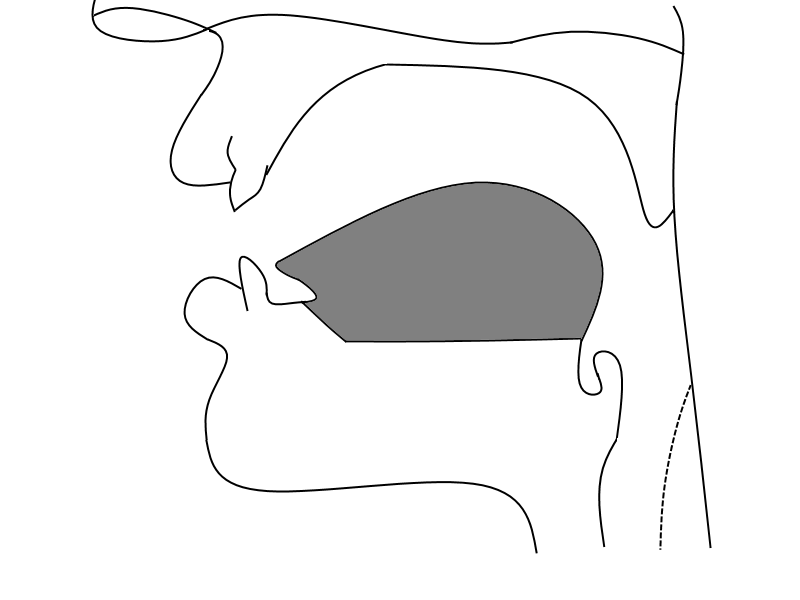 Scrie după model:                                      o                    O_ _ _ _ _ _ _ _ _ _ _ _ _ _ _ _ _ _ _ _ _ _ _ _ _ _ _ _ _ _ _ _ _ _ _ _ _ _ _ _ _ _ _ _ _ _ _ _ _ _ _ _ _ _ _ _ _ _ _ _ _ _ _ _ _ _ _ _ _ _ _ ________________________________________________________________________________________________________________________________________________________________________________________________________________________ _ _ _ _ _ _ _ _ _ _ _ _ _ _ _ _ _ _ _ _ _ _ _ _ _ _ _ _ _ _ _ _ _ _ _ _ _ _ _ _ _ _ _ _ _ _ _ _ _ _ _ _ _ _ _ _ _ _ _ _ _ _ _ _ _ _ _ _ _ _ _Scrie  silabele  formate  din  litera  nou  învăţată  şi  fiecare vocală ( a, e, i, o, u, ă, â ), pe  rând._ _ _ _ _ _ _ _ _ _ _ _ _ _ _ _ _ _ _ _ _ _ _ _ _ _ _ _ _ _ _ _ _ _ _ _ _ _ _ _ _ _ _ _ _ _ _ _ _ _ _ _ _ _ _ _ _ _ _ _ _ _ _ _ _ _ _ _ _ _ _ ________________________________________________________________________________________________________________________________________________________________________________________________________________________ _ _ _ _ _ _ _ _ _ _ _ _ _ _ _ _ _ _ _ _ _ _ _ _ _ _ _ _ _ _ _ _ _ _ _ _ _ _ _ _ _ _ _ _ _ _ _ _ _ _ _ _ _ _ _ _ _ _ _ _ _ _ _ _ _ _ _ _ _ _ _Formulează  o  propoziţie despre imaginea ilustrată. Reprezintă  grafic, după model.      Grivei  are  un  os.                                                                               opt                     Sunetul și litera  P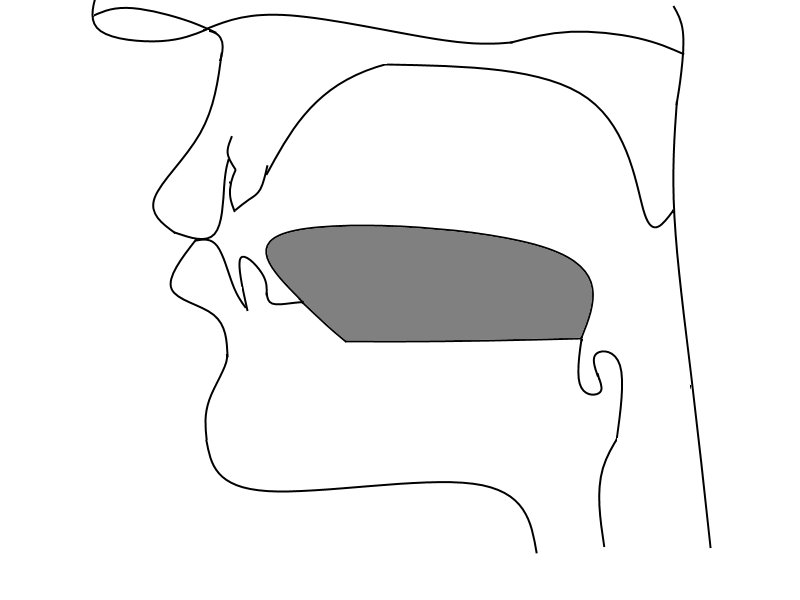 Scrie după model:  p                    P                                     _ _ _ _ _ _ _ _ _ _ _ _ _ _ _ _ _ _ _ _ _ _ _ _ _ _ _ _ _ _ _ _ _ _ _ _ _ _ _ _ _ _ _ _ _ _ _ _ _ _ _ _ _ _ _ _ _ _ _ _ _ _ _ _ _ _ _ _ _ _ _ ________________________________________________________________________________________________________________________________________________________________________________________________________________________ _ _ _ _ _ _ _ _ _ _ _ _ _ _ _ _ _ _ _ _ _ _ _ _ _ _ _ _ _ _ _ _ _ _ _ _ _ _ _ _ _ _ _ _ _ _ _ _ _ _ _ _ _ _ _ _ _ _ _ _ _ _ _ _ _ _ _ _ _ _ _Scrie  silabele  formate  din  litera  nou  învăţată  şi  fiecare vocală ( a, e, i, o, u, ă, â ), pe  rând._ _ _ _ _ _ _ _ _ _ _ _ _ _ _ _ _ _ _ _ _ _ _ _ _ _ _ _ _ _ _ _ _ _ _ _ _ _ _ _ _ _ _ _ _ _ _ _ _ _ _ _ _ _ _ _ _ _ _ _ _ _ _ _ _ _ _ _ _ _ _ ________________________________________________________________________________________________________________________________________________________________________________________________________________________ _ _ _ _ _ _ _ _ _ _ _ _ _ _ _ _ _ _ _ _ _ _ _ _ _ _ _ _ _ _ _ _ _ _ _ _ _ _ _ _ _ _ _ _ _ _ _ _ _ _ _ _ _ _ _ _ _ _ _ _ _ _ _ _ _ _ _ _ _ _ _Formulează  o  propoziţie despre imaginea ilustrată. Reprezintă  grafic, după model.    Eu  pictez.                                                                                         prună                          Sunetul și litera  Q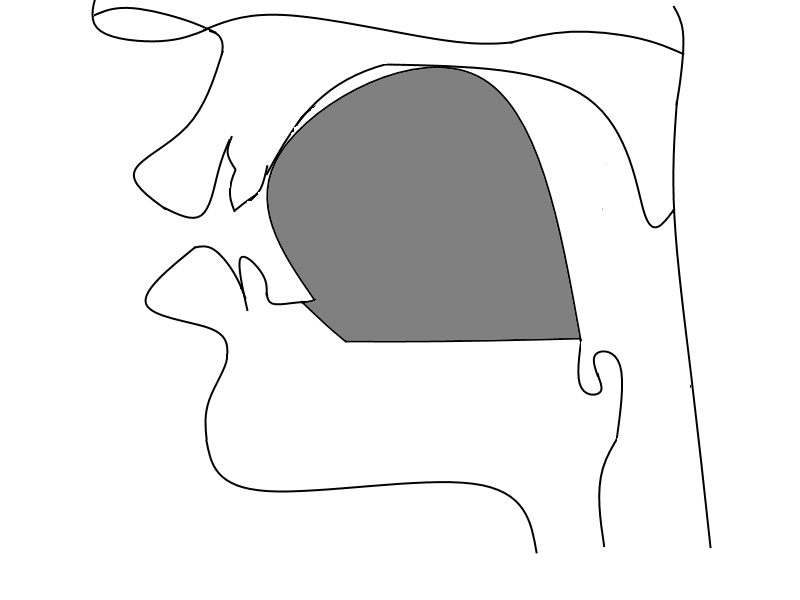 Scrie după model:   q                    Q                                   _ _ _ _ _ _ _ _ _ _ _ _ _ _ _ _ _ _ _ _ _ _ _ _ _ _ _ _ _ _ _ _ _ _ _ _ _ _ _ _ _ _ _ _ _ _ _ _ _ _ _ _ _ _ _ _ _ _ _ _ _ _ _ _ _ _ _ _ _ _ _ ________________________________________________________________________________________________________________________________________________________________________________________________________________________ _ _ _ _ _ _ _ _ _ _ _ _ _ _ _ _ _ _ _ _ _ _ _ _ _ _ _ _ _ _ _ _ _ _ _ _ _ _ _ _ _ _ _ _ _ _ _ _ _ _ _ _ _ _ _ _ _ _ _ _ _ _ _ _ _ _ _ _ _ _ _Scrie  silabele  formate  din  litera  nou  învăţată  şi  fiecare vocală ( a, e, i, o, u, ă, â ), pe  rând._ _ _ _ _ _ _ _ _ _ _ _ _ _ _ _ _ _ _ _ _ _ _ _ _ _ _ _ _ _ _ _ _ _ _ _ _ _ _ _ _ _ _ _ _ _ _ _ _ _ _ _ _ _ _ _ _ _ _ _ _ _ _ _ _ _ _ _ _ _ _ ________________________________________________________________________________________________________________________________________________________________________________________________________________________ _ _ _ _ _ _ _ _ _ _ _ _ _ _ _ _ _ _ _ _ _ _ _ _ _ _ _ _ _ _ _ _ _ _ _ _ _ _ _ _ _ _ _ _ _ _ _ _ _ _ _ _ _ _ _ _ _ _ _ _ _ _ _ _ _ _ _ _ _ _ _Formulează  o  propoziţie despre imaginea ilustrată. Reprezintă  grafic, după model.            Eu  cumpăr  quartz.                                                             QUINTAL                                                                             ( unitate de măsură )                       Sunetul și litera  R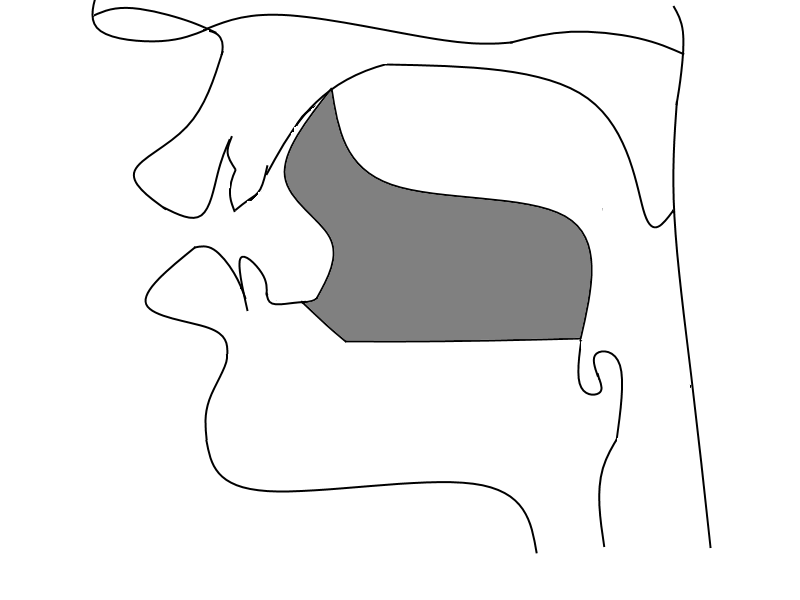 Scrie după model:                                      r                       R_ _ _ _ _ _ _ _ _ _ _ _ _ _ _ _ _ _ _ _ _ _ _ _ _ _ _ _ _ _ _ _ _ _ _ _ _ _ _ _ _ _ _ _ _ _ _ _ _ _ _ _ _ _ _ _ _ _ _ _ _ _ _ _ _ _ _ _ _ _ _ ________________________________________________________________________________________________________________________________________________________________________________________________________________________ _ _ _ _ _ _ _ _ _ _ _ _ _ _ _ _ _ _ _ _ _ _ _ _ _ _ _ _ _ _ _ _ _ _ _ _ _ _ _ _ _ _ _ _ _ _ _ _ _ _ _ _ _ _ _ _ _ _ _ _ _ _ _ _ _ _ _ _ _ _ _Scrie  silabele  formate  din  litera  nou  învăţată  şi  fiecare vocală, pe  rând._ _ _ _ _ _ _ _ _ _ _ _ _ _ _ _ _ _ _ _ _ _ _ _ _ _ _ _ _ _ _ _ _ _ _ _ _ _ _ _ _ _ _ _ _ _ _ _ _ _ _ _ _ _ _ _ _ _ _ _ _ _ _ _ _ _ _ _ _ _ _ ________________________________________________________________________________________________________________________________________________________________________________________________________________________ _ _ _ _ _ _ _ _ _ _ _ _ _ _ _ _ _ _ _ _ _ _ _ _ _ _ _ _ _ _ _ _ _ _ _ _ _ _ _ _ _ _ _ _ _ _ _ _ _ _ _ _ _ _ _ _ _ _ _ _ _ _ _ _ _ _ _ _ _ _ _Formulează  o  propoziţie despre imaginea ilustrată. Reprezintă  grafic, după model.    Eu  scriu.                                                        floare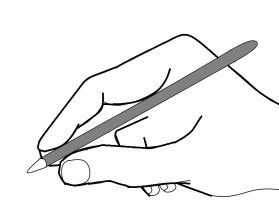                        Sunetul și litera  S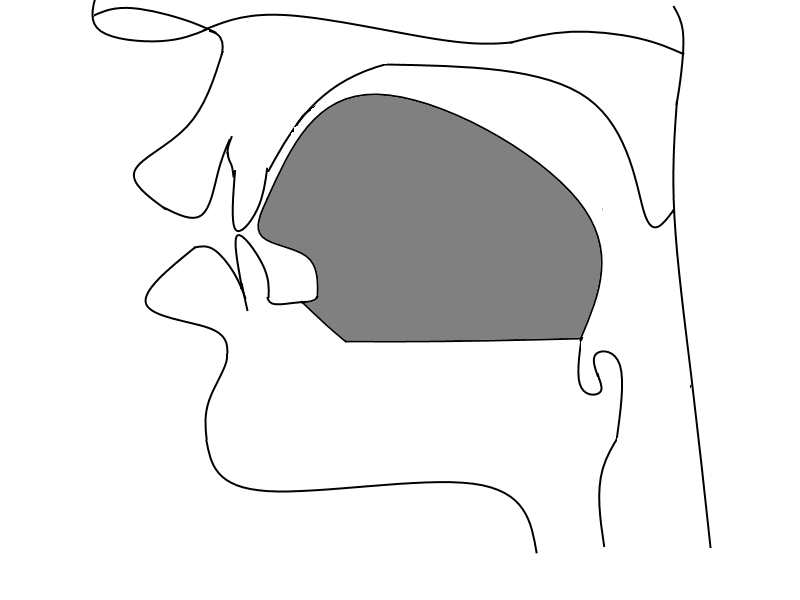 Scrie după model:  s                    S                                     _ _ _ _ _ _ _ _ _ _ _ _ _ _ _ _ _ _ _ _ _ _ _ _ _ _ _ _ _ _ _ _ _ _ _ _ _ _ _ _ _ _ _ _ _ _ _ _ _ _ _ _ _ _ _ _ _ _ _ _ _ _ _ _ _ _ _ _ _ _ _ ________________________________________________________________________________________________________________________________________________________________________________________________________________________ _ _ _ _ _ _ _ _ _ _ _ _ _ _ _ _ _ _ _ _ _ _ _ _ _ _ _ _ _ _ _ _ _ _ _ _ _ _ _ _ _ _ _ _ _ _ _ _ _ _ _ _ _ _ _ _ _ _ _ _ _ _ _ _ _ _ _ _ _ _ _Scrie  silabele  formate  din  litera  nou  învăţată  şi  fiecare vocală ( a, e, i, o, u, ă, â ), pe  rând._ _ _ _ _ _ _ _ _ _ _ _ _ _ _ _ _ _ _ _ _ _ _ _ _ _ _ _ _ _ _ _ _ _ _ _ _ _ _ _ _ _ _ _ _ _ _ _ _ _ _ _ _ _ _ _ _ _ _ _ _ _ _ _ _ _ _ _ _ _ _ ________________________________________________________________________________________________________________________________________________________________________________________________________________________ _ _ _ _ _ _ _ _ _ _ _ _ _ _ _ _ _ _ _ _ _ _ _ _ _ _ _ _ _ _ _ _ _ _ _ _ _ _ _ _ _ _ _ _ _ _ _ _ _ _ _ _ _ _ _ _ _ _ _ _ _ _ _ _ _ _ _ _ _ _ _Formulează  o  propoziţie despre imaginea ilustrată. Reprezintă  grafic, după model.Eu  văd  un  Soare.                                                                                          stea                        Sunetul și litera  Ș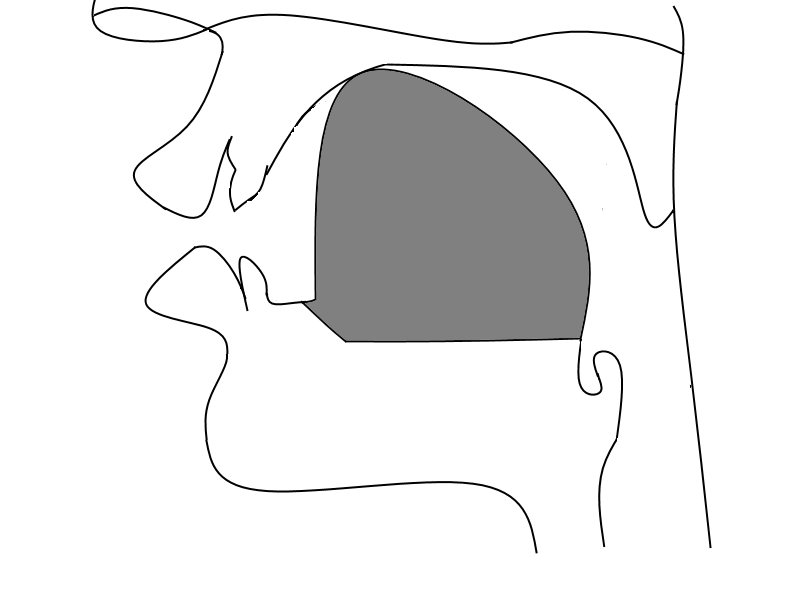 Scrie după model:  ș                       Ș                                    _ _ _ _ _ _ _ _ _ _ _ _ _ _ _ _ _ _ _ _ _ _ _ _ _ _ _ _ _ _ _ _ _ _ _ _ _ _ _ _ _ _ _ _ _ _ _ _ _ _ _ _ _ _ _ _ _ _ _ _ _ _ _ _ _ _ _ _ _ _ _ ________________________________________________________________________________________________________________________________________________________________________________________________________________________ _ _ _ _ _ _ _ _ _ _ _ _ _ _ _ _ _ _ _ _ _ _ _ _ _ _ _ _ _ _ _ _ _ _ _ _ _ _ _ _ _ _ _ _ _ _ _ _ _ _ _ _ _ _ _ _ _ _ _ _ _ _ _ _ _ _ _ _ _ _ _Scrie  silabele  formate  din  litera  nou  învăţată  şi  fiecare vocală ( a, e, i, o, u, ă, â ), pe  rând._ _ _ _ _ _ _ _ _ _ _ _ _ _ _ _ _ _ _ _ _ _ _ _ _ _ _ _ _ _ _ _ _ _ _ _ _ _ _ _ _ _ _ _ _ _ _ _ _ _ _ _ _ _ _ _ _ _ _ _ _ _ _ _ _ _ _ _ _ _ _ ________________________________________________________________________________________________________________________________________________________________________________________________________________________ _ _ _ _ _ _ _ _ _ _ _ _ _ _ _ _ _ _ _ _ _ _ _ _ _ _ _ _ _ _ _ _ _ _ _ _ _ _ _ _ _ _ _ _ _ _ _ _ _ _ _ _ _ _ _ _ _ _ _ _ _ _ _ _ _ _ _ _ _ _ _Formulează  o  propoziţie despre imaginea ilustrată. Reprezintă  grafic, după model.   Eu am o șapcă.                                                                                               șarpe                         Sunetul și litera  T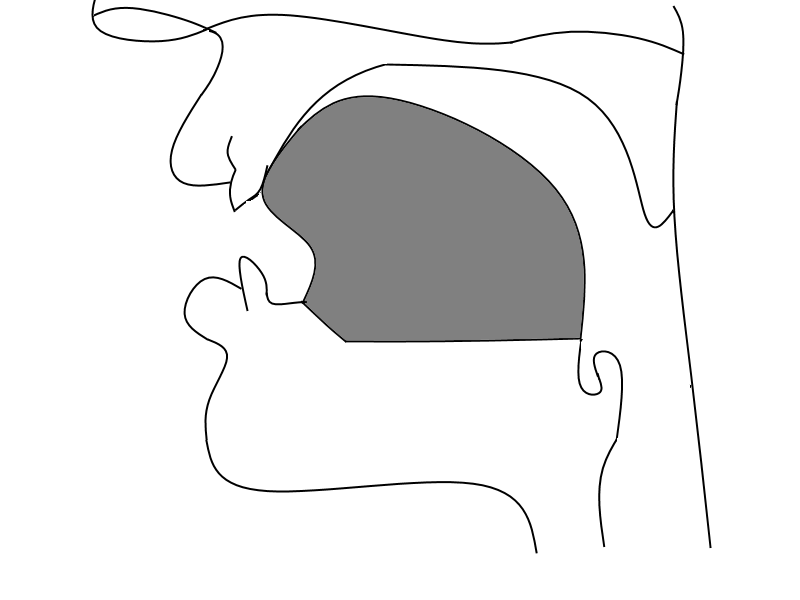 Scrie după model: t                     T                                     _ _ _ _ _ _ _ _ _ _ _ _ _ _ _ _ _ _ _ _ _ _ _ _ _ _ _ _ _ _ _ _ _ _ _ _ _ _ _ _ _ _ _ _ _ _ _ _ _ _ _ _ _ _ _ _ _ _ _ _ _ _ _ _ _ _ _ _ _ _ _ ________________________________________________________________________________________________________________________________________________________________________________________________________________________ _ _ _ _ _ _ _ _ _ _ _ _ _ _ _ _ _ _ _ _ _ _ _ _ _ _ _ _ _ _ _ _ _ _ _ _ _ _ _ _ _ _ _ _ _ _ _ _ _ _ _ _ _ _ _ _ _ _ _ _ _ _ _ _ _ _ _ _ _ _ _Scrie  silabele  formate  din  litera  nou  învăţată  şi  fiecare vocală ( a, e, i, o, u, ă, â ), pe  rând._ _ _ _ _ _ _ _ _ _ _ _ _ _ _ _ _ _ _ _ _ _ _ _ _ _ _ _ _ _ _ _ _ _ _ _ _ _ _ _ _ _ _ _ _ _ _ _ _ _ _ _ _ _ _ _ _ _ _ _ _ _ _ _ _ _ _ _ _ _ _ ________________________________________________________________________________________________________________________________________________________________________________________________________________________ _ _ _ _ _ _ _ _ _ _ _ _ _ _ _ _ _ _ _ _ _ _ _ _ _ _ _ _ _ _ _ _ _ _ _ _ _ _ _ _ _ _ _ _ _ _ _ _ _ _ _ _ _ _ _ _ _ _ _ _ _ _ _ _ _ _ _ _ _ _ _Formulează  o  propoziţie despre imaginea ilustrată. Reprezintă  grafic, după model.  Eu am tricou alb.              Sunetul și litera  Ț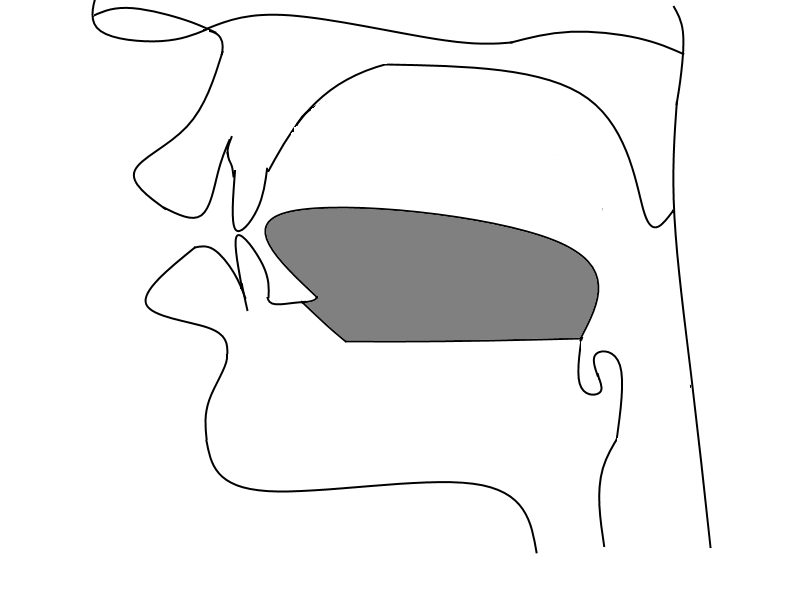 Scrie după model:  ț                            Ț                             _ _ _ _ _ _ _ _ _ _ _ _ _ _ _ _ _ _ _ _ _ _ _ _ _ _ _ _ _ _ _ _ _ _ _ _ _ _ _ _ _ _ _ _ _ _ _ _ _ _ _ _ _ _ _ _ _ _ _ _ _ _ _ _ _ _ _ _ _ _ _ ________________________________________________________________________________________________________________________________________________________________________________________________________________________ _ _ _ _ _ _ _ _ _ _ _ _ _ _ _ _ _ _ _ _ _ _ _ _ _ _ _ _ _ _ _ _ _ _ _ _ _ _ _ _ _ _ _ _ _ _ _ _ _ _ _ _ _ _ _ _ _ _ _ _ _ _ _ _ _ _ _ _ _ _ _Scrie  silabele  formate  din  litera  nou  învăţată  şi  fiecare vocală ( a, e, i, o, u, ă, â ), pe  rând._ _ _ _ _ _ _ _ _ _ _ _ _ _ _ _ _ _ _ _ _ _ _ _ _ _ _ _ _ _ _ _ _ _ _ _ _ _ _ _ _ _ _ _ _ _ _ _ _ _ _ _ _ _ _ _ _ _ _ _ _ _ _ _ _ _ _ _ _ _ _ ________________________________________________________________________________________________________________________________________________________________________________________________________________________ _ _ _ _ _ _ _ _ _ _ _ _ _ _ _ _ _ _ _ _ _ _ _ _ _ _ _ _ _ _ _ _ _ _ _ _ _ _ _ _ _ _ _ _ _ _ _ _ _ _ _ _ _ _ _ _ _ _ _ _ _ _ _ _ _ _ _ _ _ _ _Formulează  o  propoziţie despre imaginea ilustrată. Reprezintă  grafic, după model. Iarna  văd  țurțure.               Sunetul și litera  U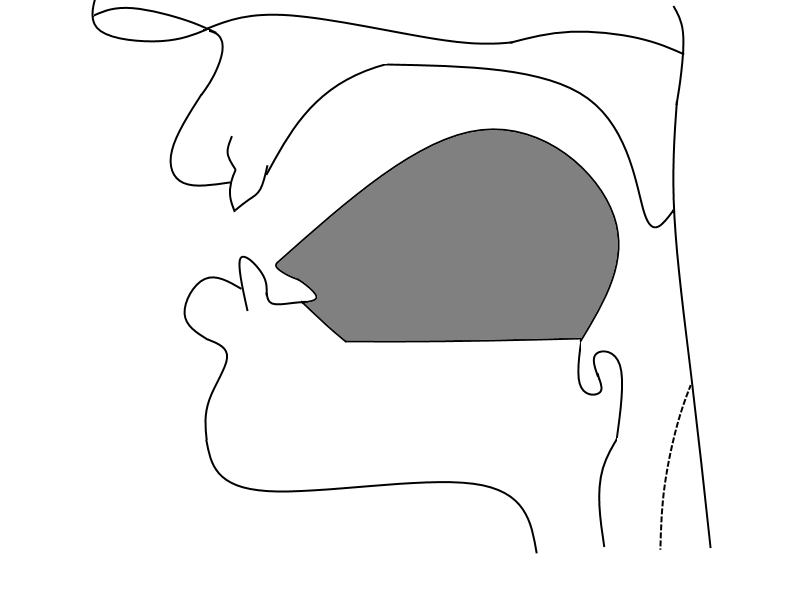 Scrie după model:                                       u                     U_ _ _ _ _ _ _ _ _ _ _ _ _ _ _ _ _ _ _ _ _ _ _ _ _ _ _ _ _ _ _ _ _ _ _ _ _ _ _ _ _ _ _ _ _ _ _ _ _ _ _ _ _ _ _ _ _ _ _ _ _ _ _ _ _ _ _ _ _ _ _ ________________________________________________________________________________________________________________________________________________________________________________________________________________________ _ _ _ _ _ _ _ _ _ _ _ _ _ _ _ _ _ _ _ _ _ _ _ _ _ _ _ _ _ _ _ _ _ _ _ _ _ _ _ _ _ _ _ _ _ _ _ _ _ _ _ _ _ _ _ _ _ _ _ _ _ _ _ _ _ _ _ _ _ _ _Scrie  silabele  formate  din  litera  nou  învăţată  şi  fiecare vocală ( a, e, i, o, u, ă, â ), pe  rând._ _ _ _ _ _ _ _ _ _ _ _ _ _ _ _ _ _ _ _ _ _ _ _ _ _ _ _ _ _ _ _ _ _ _ _ _ _ _ _ _ _ _ _ _ _ _ _ _ _ _ _ _ _ _ _ _ _ _ _ _ _ _ _ _ _ _ _ _ _ _ ________________________________________________________________________________________________________________________________________________________________________________________________________________________ _ _ _ _ _ _ _ _ _ _ _ _ _ _ _ _ _ _ _ _ _ _ _ _ _ _ _ _ _ _ _ _ _ _ _ _ _ _ _ _ _ _ _ _ _ _ _ _ _ _ _ _ _ _ _ _ _ _ _ _ _ _ _ _ _ _ _ _ _ _ _Formulează  o  propoziţie despre imaginea ilustrată. Reprezintă  grafic, după model.      Eu  văd  o  urmă.                                                                                                                                 umbra             Sunetul și litera  V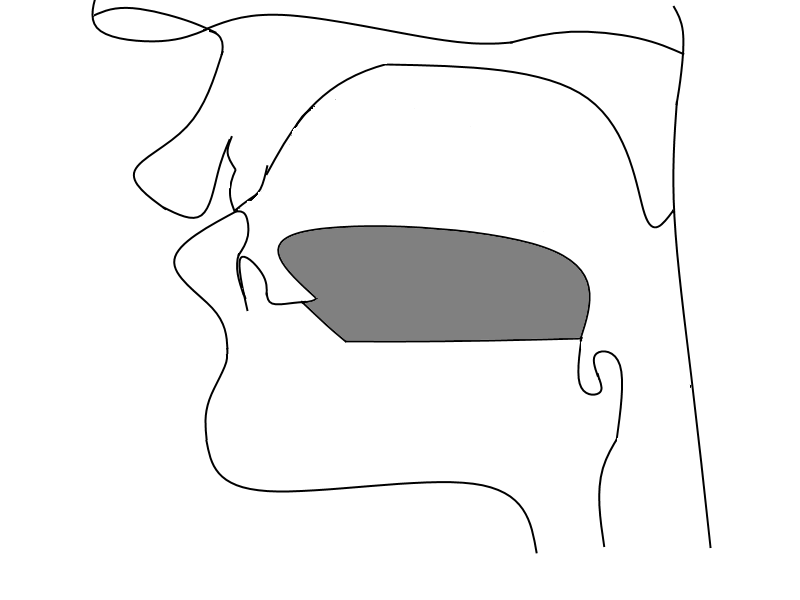 Scrie după model:     v                      V                                  _ _ _ _ _ _ _ _ _ _ _ _ _ _ _ _ _ _ _ _ _ _ _ _ _ _ _ _ _ _ _ _ _ _ _ _ _ _ _ _ _ _ _ _ _ _ _ _ _ _ _ _ _ _ _ _ _ _ _ _ _ _ _ _ _ _ _ _ _ _ _ ________________________________________________________________________________________________________________________________________________________________________________________________________________________ _ _ _ _ _ _ _ _ _ _ _ _ _ _ _ _ _ _ _ _ _ _ _ _ _ _ _ _ _ _ _ _ _ _ _ _ _ _ _ _ _ _ _ _ _ _ _ _ _ _ _ _ _ _ _ _ _ _ _ _ _ _ _ _ _ _ _ _ _ _ _Scrie  silabele  formate  din  litera  nou  învăţată  şi  fiecare vocală ( a, e, i, o, u, ă, â ), pe  rând._ _ _ _ _ _ _ _ _ _ _ _ _ _ _ _ _ _ _ _ _ _ _ _ _ _ _ _ _ _ _ _ _ _ _ _ _ _ _ _ _ _ _ _ _ _ _ _ _ _ _ _ _ _ _ _ _ _ _ _ _ _ _ _ _ _ _ _ _ _ _ ________________________________________________________________________________________________________________________________________________________________________________________________________________________ _ _ _ _ _ _ _ _ _ _ _ _ _ _ _ _ _ _ _ _ _ _ _ _ _ _ _ _ _ _ _ _ _ _ _ _ _ _ _ _ _ _ _ _ _ _ _ _ _ _ _ _ _ _ _ _ _ _ _ _ _ _ _ _ _ _ _ _ _ _ _Formulează  o  propoziţie despre imaginea ilustrată. Reprezintă  grafic, după model. Vaporul este  pe  apă.                                                  Sunetul și litera  W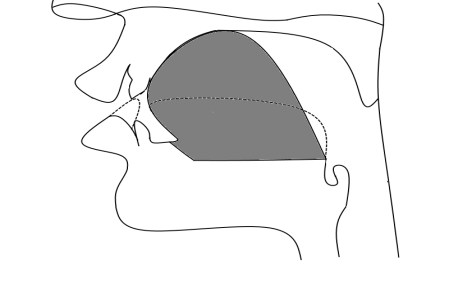 Scrie după model:     w                   W                                 _ _ _ _ _ _ _ _ _ _ _ _ _ _ _ _ _ _ _ _ _ _ _ _ _ _ _ _ _ _ _ _ _ _ _ _ _ _ _ _ _ _ _ _ _ _ _ _ _ _ _ _ _ _ _ _ _ _ _ _ _ _ _ _ _ _ _ _ _ _ _ ________________________________________________________________________________________________________________________________________________________________________________________________________________________ _ _ _ _ _ _ _ _ _ _ _ _ _ _ _ _ _ _ _ _ _ _ _ _ _ _ _ _ _ _ _ _ _ _ _ _ _ _ _ _ _ _ _ _ _ _ _ _ _ _ _ _ _ _ _ _ _ _ _ _ _ _ _ _ _ _ _ _ _ _ _Scrie  silabele  formate  din  litera  nou  învăţată  şi  fiecare vocală ( a, e, i, o, u, ă, â ), pe  rând._ _ _ _ _ _ _ _ _ _ _ _ _ _ _ _ _ _ _ _ _ _ _ _ _ _ _ _ _ _ _ _ _ _ _ _ _ _ _ _ _ _ _ _ _ _ _ _ _ _ _ _ _ _ _ _ _ _ _ _ _ _ _ _ _ _ _ _ _ _ _ ________________________________________________________________________________________________________________________________________________________________________________________________________________________ _ _ _ _ _ _ _ _ _ _ _ _ _ _ _ _ _ _ _ _ _ _ _ _ _ _ _ _ _ _ _ _ _ _ _ _ _ _ _ _ _ _ _ _ _ _ _ _ _ _ _ _ _ _ _ _ _ _ _ _ _ _ _ _ _ _ _ _ _ _ _Formulează  o  propoziţie despre imaginea ilustrată. Reprezintă  grafic, după model.  Doamna Work este fericită.  	            Sunetul și litera  X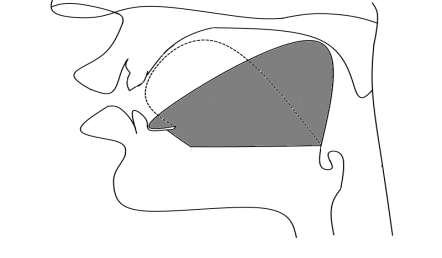 Scrie după model:                                       x                     X_ _ _ _ _ _ _ _ _ _ _ _ _ _ _ _ _ _ _ _ _ _ _ _ _ _ _ _ _ _ _ _ _ _ _ _ _ _ _ _ _ _ _ _ _ _ _ _ _ _ _ _ _ _ _ _ _ _ _ _ _ _ _ _ _ _ _ _ _ _ _ ________________________________________________________________________________________________________________________________________________________________________________________________________________________ _ _ _ _ _ _ _ _ _ _ _ _ _ _ _ _ _ _ _ _ _ _ _ _ _ _ _ _ _ _ _ _ _ _ _ _ _ _ _ _ _ _ _ _ _ _ _ _ _ _ _ _ _ _ _ _ _ _ _ _ _ _ _ _ _ _ _ _ _ _ _Scrie  silabele  formate  din  litera  nou  învăţată  şi  fiecare vocală ( a, e, i, o, u, ă, â ), pe  rând._ _ _ _ _ _ _ _ _ _ _ _ _ _ _ _ _ _ _ _ _ _ _ _ _ _ _ _ _ _ _ _ _ _ _ _ _ _ _ _ _ _ _ _ _ _ _ _ _ _ _ _ _ _ _ _ _ _ _ _ _ _ _ _ _ _ _ _ _ _ _ ________________________________________________________________________________________________________________________________________________________________________________________________________________________ _ _ _ _ _ _ _ _ _ _ _ _ _ _ _ _ _ _ _ _ _ _ _ _ _ _ _ _ _ _ _ _ _ _ _ _ _ _ _ _ _ _ _ _ _ _ _ _ _ _ _ _ _ _ _ _ _ _ _ _ _ _ _ _ _ _ _ _ _ _ _Formulează  o  propoziţie despre imaginea ilustrată. Reprezintă  grafic, după model.      Eu  cânt  la  xilofon.                                                                                   XENIA                           Sunetul și litera  Y           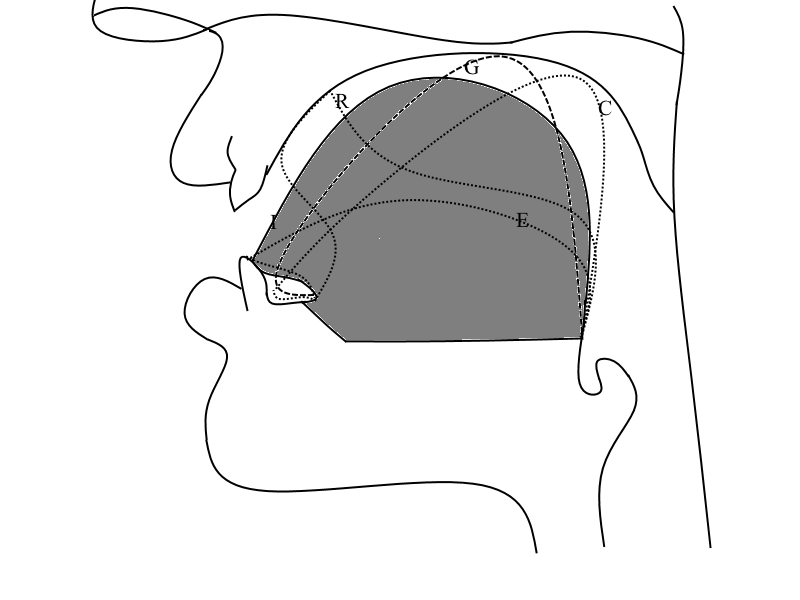 Scrie după model:    y                    Y                                   _ _ _ _ _ _ _ _ _ _ _ _ _ _ _ _ _ _ _ _ _ _ _ _ _ _ _ _ _ _ _ _ _ _ _ _ _ _ _ _ _ _ _ _ _ _ _ _ _ _ _ _ _ _ _ _ _ _ _ _ _ _ _ _ _ _ _ _ _ _ _ ________________________________________________________________________________________________________________________________________________________________________________________________________________________ _ _ _ _ _ _ _ _ _ _ _ _ _ _ _ _ _ _ _ _ _ _ _ _ _ _ _ _ _ _ _ _ _ _ _ _ _ _ _ _ _ _ _ _ _ _ _ _ _ _ _ _ _ _ _ _ _ _ _ _ _ _ _ _ _ _ _ _ _ _ _Scrie  silabele  formate  din  litera  nou  învăţată  şi  fiecare vocală ( a, e, i, o, u, ă, â ), pe  rând._ _ _ _ _ _ _ _ _ _ _ _ _ _ _ _ _ _ _ _ _ _ _ _ _ _ _ _ _ _ _ _ _ _ _ _ _ _ _ _ _ _ _ _ _ _ _ _ _ _ _ _ _ _ _ _ _ _ _ _ _ _ _ _ _ _ _ _ _ _ _ ________________________________________________________________________________________________________________________________________________________________________________________________________________________ _ _ _ _ _ _ _ _ _ _ _ _ _ _ _ _ _ _ _ _ _ _ _ _ _ _ _ _ _ _ _ _ _ _ _ _ _ _ _ _ _ _ _ _ _ _ _ _ _ _ _ _ _ _ _ _ _ _ _ _ _ _ _ _ _ _ _ _ _ _ _Formulează  o  propoziţie despre imaginea ilustrată. Reprezintă  grafic, după model.     Yala  este  funcţională.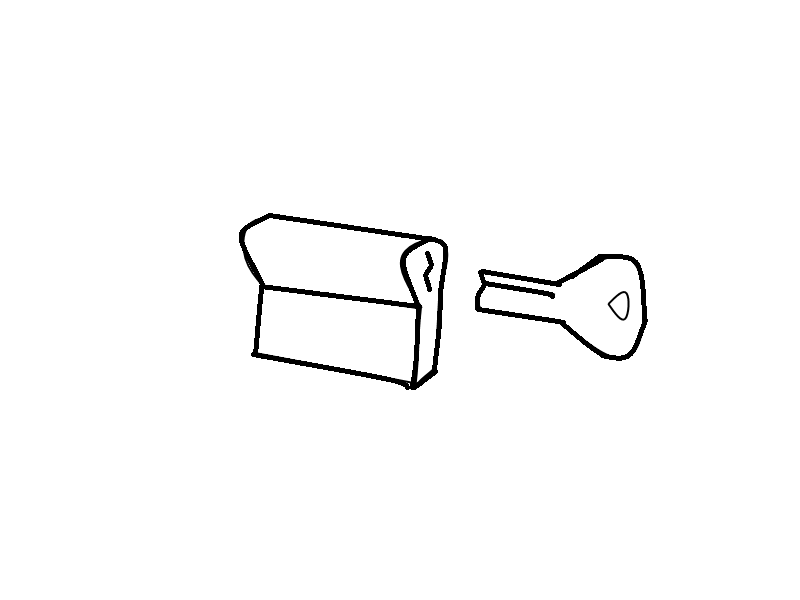                  Sunetul și litera  Z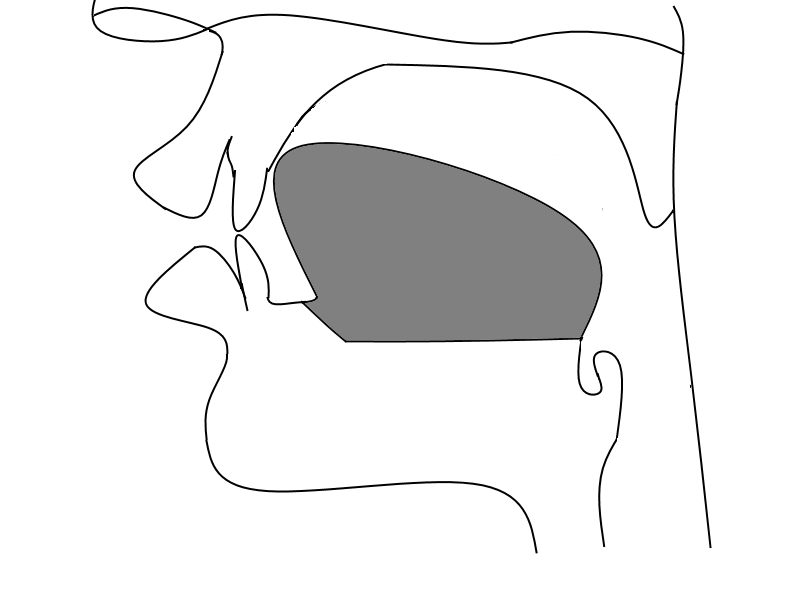 Scrie după model:   z                    Z                                   _ _ _ _ _ _ _ _ _ _ _ _ _ _ _ _ _ _ _ _ _ _ _ _ _ _ _ _ _ _ _ _ _ _ _ _ _ _ _ _ _ _ _ _ _ _ _ _ _ _ _ _ _ _ _ _ _ _ _ _ _ _ _ _ _ _ _ _ _ _ _ ________________________________________________________________________________________________________________________________________________________________________________________________________________________ _ _ _ _ _ _ _ _ _ _ _ _ _ _ _ _ _ _ _ _ _ _ _ _ _ _ _ _ _ _ _ _ _ _ _ _ _ _ _ _ _ _ _ _ _ _ _ _ _ _ _ _ _ _ _ _ _ _ _ _ _ _ _ _ _ _ _ _ _ _ _Scrie  silabele  formate  din  litera  nou  învăţată  şi  fiecare vocală ( a, e, i, o, u, ă, â ), pe  rând._ _ _ _ _ _ _ _ _ _ _ _ _ _ _ _ _ _ _ _ _ _ _ _ _ _ _ _ _ _ _ _ _ _ _ _ _ _ _ _ _ _ _ _ _ _ _ _ _ _ _ _ _ _ _ _ _ _ _ _ _ _ _ _ _ _ _ _ _ _ _ ________________________________________________________________________________________________________________________________________________________________________________________________________________________ _ _ _ _ _ _ _ _ _ _ _ _ _ _ _ _ _ _ _ _ _ _ _ _ _ _ _ _ _ _ _ _ _ _ _ _ _ _ _ _ _ _ _ _ _ _ _ _ _ _ _ _ _ _ _ _ _ _ _ _ _ _ _ _ _ _ _ _ _ _ _Formulează  o  propoziţie despre imaginea ilustrată. Reprezintă  grafic, după model. Zmeul  plutește.                                                 zarFIȘĂ  DE  ÎNREGISTRARE  A  GREȘELILORProfesor :Clasa:                                                Explicația       Pe spatele fișei se trec activitățile care se pot face pentru îndreptarea greșelilor. Fiecare greșeală poartă un număr. În fișă, la rubrica  ” exerciții pentru îndreptare ” se trece numărul activităților ce urmează să se desfășoare cu elevii pentru înlăturarea greșelilor constatate. Aceste activități pot fi :analiza fonetică a cuvintelor;pronunția după modelul profesorului;pronunția în oglindă;exerciții de formulare a propozițiilor;sesizarea locului sunetelor în cuvinte;folosirea în propoziții a cuvintelor succeptibile de a fi pronunțate greșit;înlocuirea cuvintelor care aparțin graiului regional cu cele ale limbii române literare;Exemplu de completare a fișei de înregistrare a greșelilor:La cireșe                              de ION CREANGĂLECTURĂ DUPĂ IMAGINE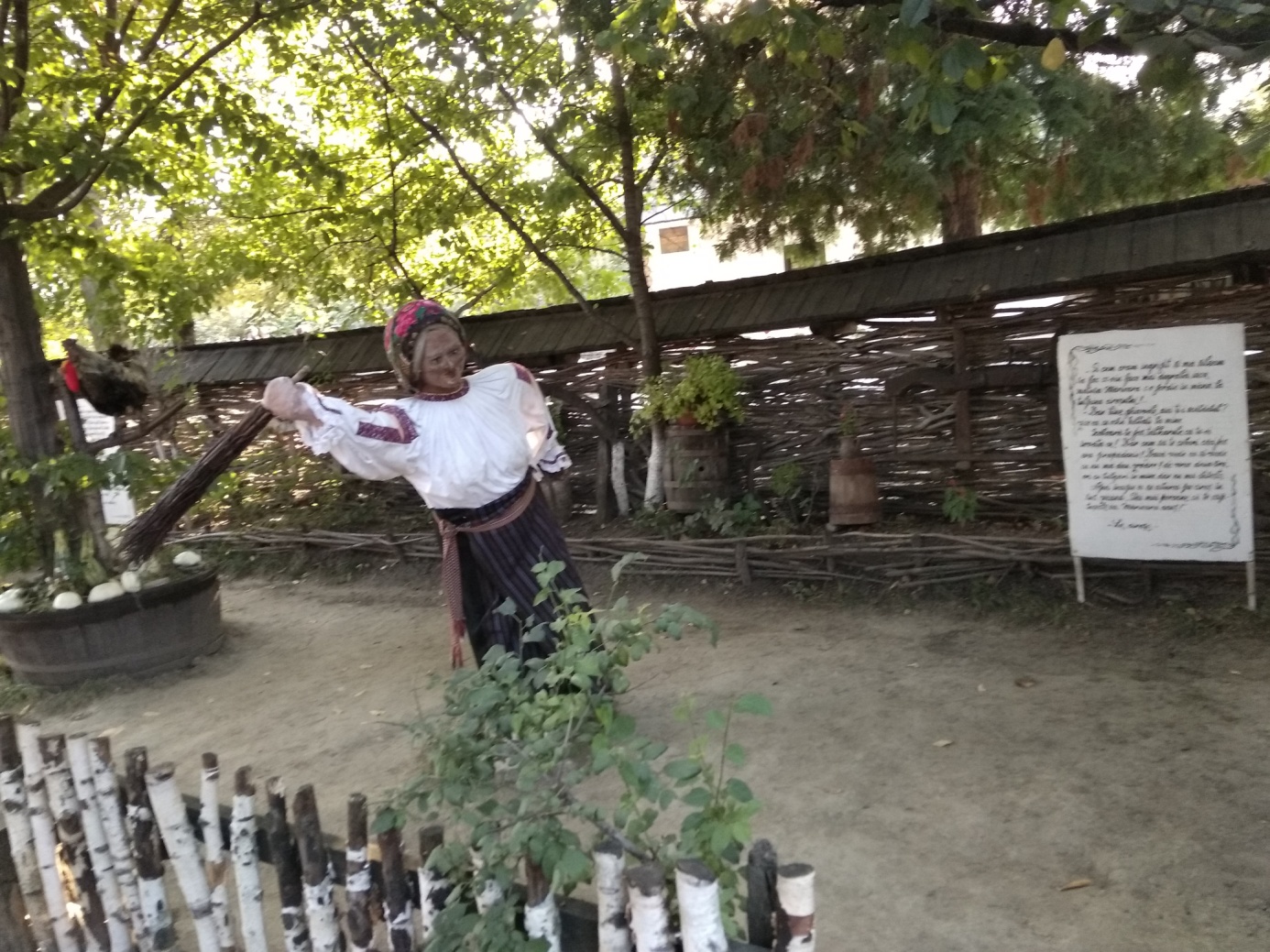 Parcul Tematic „ Ion Creangă ” HumuleștiLa cireșe                              de ION CREANGĂBENZI  DESENATEBIBLIOGRAFIEIonescu, Miron, Radu, Ioan- ”Didactica modernă”, editura Dacia, Cluj- Napoca, 2004  ( pagina 136)Prof. univ. dr. Ecaterina Vrășmaș, Cursul Pedagogie preșcolară  și  pedagogia  învățământului primar, 2006- 2007Acad. AL. ROSETTI, „Introducere  în  fonetică ”, București, Ed. Științifică, 1967Berca, Ion- METODICA  PREDĂRII  LIMBII  ROMÂNE (citit- scris, citire), Ed. Didactică și Pedagogică- București, 1966EXPLICAȚIADEMONSTRAȚIADESENUL ELEVULUIîși încheie șireturile;se îmbracă singur pentru a ieși în pauză sau pentru a pleca acasă;mâzgălește cu creionul între linii paralele;prinde sau aruncă mingea;sare într-un picior;își scrie numele cu majuscule;recunoaște literele numelui său;recunoaște cea mai mare parte a literelor alfabetului;recunoaște culorile;recunoaște cifrele de la 0 la 9;își dă adresa și numărul de telefon;recunoaște o progresie de la stânga la dreapta;înțelege ușor instrucțiunile date;execută singur o sarcină ușoară;	POZIȚIA  SUNETULUI  ÎN  CUVÂNT                               JOC  DE  CĂRȚICORECTAREA  TULBURĂRILOR  DE  LIMBAJEste necesară  prezența  a  doi  jucători ( parteneri de joc ).  Sarcinile de lucru:Cu ajutorul cărților de  joc  se formează un cuvânt  ce  conține sunetul  nou  învățat.Se verbalizează acțiunea : citirea corectă a cuvântului  format de partenerul de joc;poziția corectă ( la  început, în interior, la sfârșit ) a sunetului nou  învățat , în cuvântul format de partenerul de joc.Cei doi jucători pot forma câte cinci cuvinte, pe rând;Recompensa: o steluță pentru              fiecare sarcină rezolvată corect .                                        Sunetul  A        Sunetul  B                  Sunetul   C                                     Sunetul   D                                Sunetul  E                                   Sunetul   F                    Sunetul   G                Sunetul   H                    Sunetul  i               Sunetul   J                 Sunetul  K                                 Sunetul   L                Sunetul  M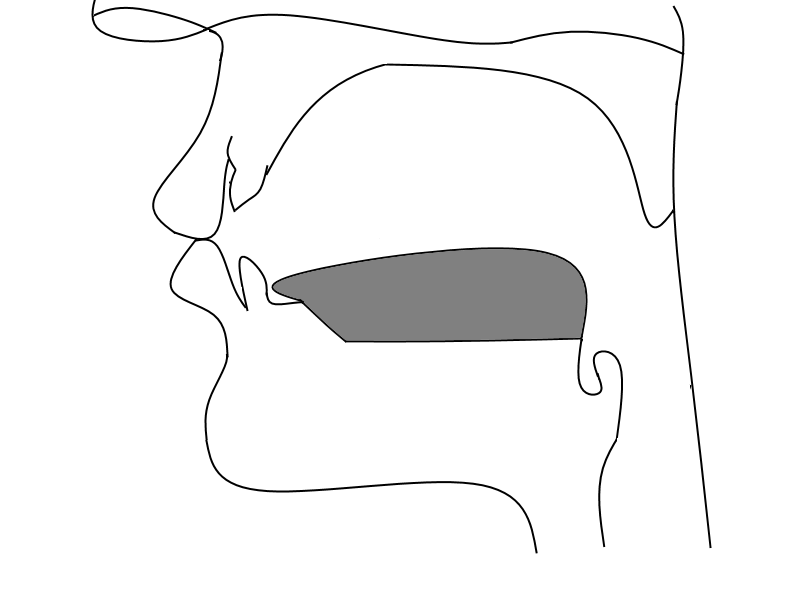                 Sunetul  N                 Sunetul  O             Sunetul  P                 Sunetul  Q                  Sunetul  R               Sunetul  S                     Sunetul  Ș                 Sunetul  T                  Sunetul  Ț                   Sunetul  U             Sunetul   V                  Sunetul   W                                                            DUBLU   V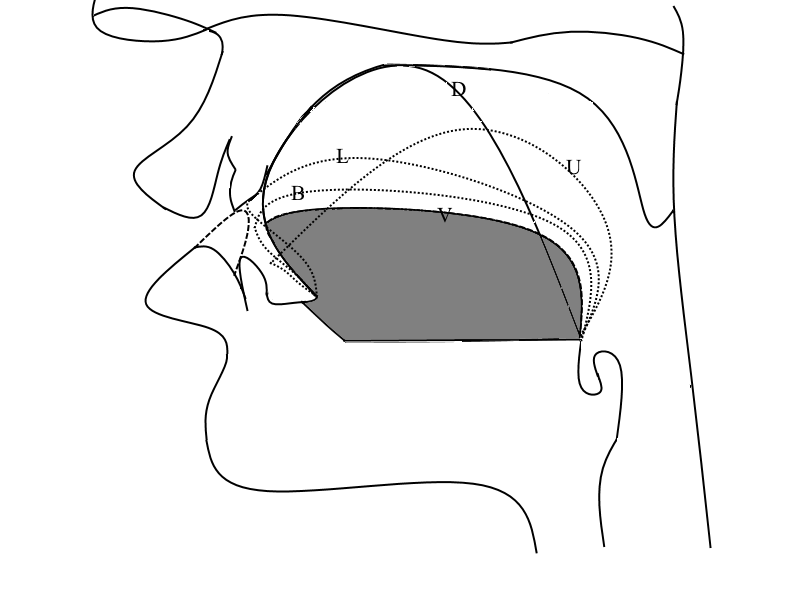                 Sunetul   X                                                          CS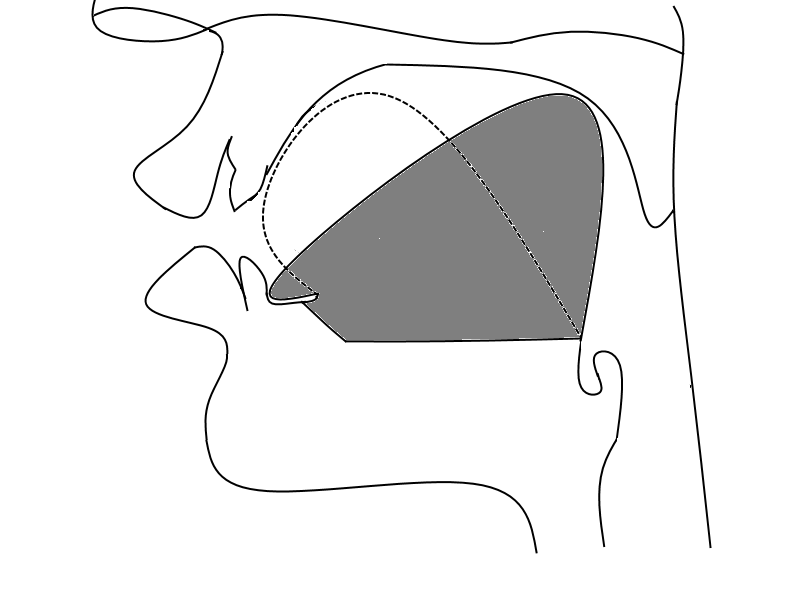                  Sunetul  Y                                                          I  GREC                Sunetul  Z                Sunetul   Ă              Sunetul  Â                 Sunetul  Î                                        Sunetul  A        Sunetul  B                  Sunetul   C                                     Sunetul   D                                Sunetul  E                                   Sunetul   F                    Sunetul   G                Sunetul   H                    Sunetul  i               Sunetul   J                 Sunetul  K                                 Sunetul   L                Sunetul  M                Sunetul  N                 Sunetul  O             Sunetul  P                 Sunetul  Q                  Sunetul  R               Sunetul  S                     Sunetul  Ș                 Sunetul  T                  Sunetul  Ț                   Sunetul  U             Sunetul   V                  Sunetul   W                                                            DUBLU   V                Sunetul   X                                                          CS                 Sunetul  Y                                                          I  GREC                Sunetul  Z                Sunetul   Ă              Sunetul  Â                 Sunetul  ÎNumele și prenumele elevuluiGreșeli  constatateExemple de îndreptareNumele și prenumele elevuluiGreșeli constatate Exemple de îndreptareex.:  Ionescu Ionex.:  înlocuirea lui r cu lex.: analiza fonetică a cuvintelor